目录表1项目基本情况	1表2放射源	6表3非密封放射性物质	6表4射线装置	7表5废弃物	8表6评价依据	9表7保护目标与评价标准	11表8环境质量和辐射现状	14表9项目工程分析与源项	16表10辐射安全与防护	20表11环境影响分析	27表12辐射安全管理	41表13结论与建议	48表14审批	51附图1：项目地理位置图附图2：厂区平面布置图附图3：探伤室设计图附图4：关注点位置距离示意图附图5：分区示意图（标红暂缺）附件1：委托书附件2：监测报告附件3：营业执照附件4：关于长沙赛恩斯环保科技有限公司10万吨/年重金属废水处理药剂（生物制剂）建设项目环境影响报告书的批复附件5：关于长沙赛恩斯环保科技有限公司10万吨/年重金属废水处理药剂（生物制剂）建设项目竣工环保验收意见的函附件6：关于长沙赛恩斯环保科技有限公司金属脱除用高分子复合凝胶吸附剂建设项目环境影响报告书的批复附件7：辐射安全与防护培训承诺函附件8：危废处置承诺函表1项目基本情况表2放射源注：上表为建设单位现持有辐射安全许可证批准的使用规模，本次评价项目不改变使用规模；放射源包括放射性中子源，对其要说明是何种核素以及产生的中子流强度（n/s）。表3非密封放射性物质注：日等效最大操作和操作方式见《电离辐射防护与辐射源安全基本标准》（GB18871-2002）表4射线装置（一）加速器：包括医用、工农业、科研、教学等用途的各种类型加速器（二）X射线机，包括工业探伤、医用诊断和治疗、分析等用途（三）加速器：包括医用、工农业、科研、教学等用途的各种类型加速器表5废弃物注：1.常规废弃物排放浓度,对于液态单位为mg/L,固体为mg/kg,气态为mg/m3;年排放总量用kg。2.含有放射性的废弃物要注明,其排放浓度、年排放总量分别用比活度（Bq/L或Bq/kg,或Bq/m3）和活度（Bq）。表6评价依据表7保护目标与评价标准表8环境质量和辐射现状表9项目工程分析与源项表10辐射安全与防护表11环境影响分析表12辐射安全管理表13结论与建议表14审批建设项目名称建设项目名称长沙赛恩斯环保工程技术有限公司压力容器制造无损检测探伤房建设项目长沙赛恩斯环保工程技术有限公司压力容器制造无损检测探伤房建设项目长沙赛恩斯环保工程技术有限公司压力容器制造无损检测探伤房建设项目长沙赛恩斯环保工程技术有限公司压力容器制造无损检测探伤房建设项目长沙赛恩斯环保工程技术有限公司压力容器制造无损检测探伤房建设项目长沙赛恩斯环保工程技术有限公司压力容器制造无损检测探伤房建设项目长沙赛恩斯环保工程技术有限公司压力容器制造无损检测探伤房建设项目长沙赛恩斯环保工程技术有限公司压力容器制造无损检测探伤房建设项目建设单位建设单位长沙赛恩斯环保工程技术有限公司长沙赛恩斯环保工程技术有限公司长沙赛恩斯环保工程技术有限公司长沙赛恩斯环保工程技术有限公司长沙赛恩斯环保工程技术有限公司长沙赛恩斯环保工程技术有限公司长沙赛恩斯环保工程技术有限公司长沙赛恩斯环保工程技术有限公司法人代表法人代表高伟荣高伟荣联系人刘娜联系电话135487647711354876477113548764771注册地址注册地址宁乡县金洲新区金沙西路048号宁乡县金洲新区金沙西路048号宁乡县金洲新区金沙西路048号宁乡县金洲新区金沙西路048号宁乡县金洲新区金沙西路048号宁乡县金洲新区金沙西路048号宁乡县金洲新区金沙西路048号宁乡县金洲新区金沙西路048号项目地点项目地点宁乡县金洲新区金沙西路048号宁乡县金洲新区金沙西路048号宁乡县金洲新区金沙西路048号宁乡县金洲新区金沙西路048号宁乡县金洲新区金沙西路048号宁乡县金洲新区金沙西路048号宁乡县金洲新区金沙西路048号宁乡县金洲新区金沙西路048号立项审批部门立项审批部门---批准文号----建设项目总投资（万元）建设项目总投资（万元）500500项目环保投资（万元）45.2投资比例（环保投资/总投资）投资比例（环保投资/总投资）投资比例（环保投资/总投资）9.04%项目性质项目性质新建□改建□扩建□其它新建□改建□扩建□其它新建□改建□扩建□其它新建□改建□扩建□其它占地面积m2占地面积m2150150应用类型放射源□销售□I类□II类□III类□IV类□V类□I类□II类□III类□IV类□V类□I类□II类□III类□IV类□V类□I类□II类□III类□IV类□V类□I类□II类□III类□IV类□V类□I类□II类□III类□IV类□V类□I类□II类□III类□IV类□V类应用类型放射源□使用□I类（医疗使用）□II类□III类□IV类□V类□I类（医疗使用）□II类□III类□IV类□V类□I类（医疗使用）□II类□III类□IV类□V类□I类（医疗使用）□II类□III类□IV类□V类□I类（医疗使用）□II类□III类□IV类□V类□I类（医疗使用）□II类□III类□IV类□V类□I类（医疗使用）□II类□III类□IV类□V类应用类型非密封放射性物质□生产□制备PET用放射性药物□制备PET用放射性药物□制备PET用放射性药物□制备PET用放射性药物□制备PET用放射性药物□制备PET用放射性药物□制备PET用放射性药物应用类型非密封放射性物质□销售///////应用类型非密封放射性物质□使用□乙□丙□乙□丙□乙□丙□乙□丙□乙□丙□乙□丙□乙□丙应用类型射线装置□生产□II类□III类□II类□III类□II类□III类□II类□III类□II类□III类□II类□III类□II类□III类应用类型射线装置销售□II类□III类□II类□III类□II类□III类□II类□III类□II类□III类□II类□III类□II类□III类应用类型射线装置使用II类□III类II类□III类II类□III类II类□III类II类□III类II类□III类II类□III类应用类型其它1、项目概况1.1单位概况长沙赛恩斯环保工程技术有限公司原名长沙赛恩斯环保科技有限公司（以下简称：公司）成立于2009年7月，是中南大学环境学院的学科性公司。公司拥有一支由专家、教授、高工等专业技术人员组成的高素质管理和研发团队，致力于废水处理药剂的研发、生产、销售以及“三废”治理工程、环保技术的研发和推广。公司立足国际发展前沿，针对重金属废水处理领域的重大基础问题开展研究，形成了拥有自主知识产权，具有国际先进水平、特色鲜明、前景广阔的重金属废水处理技术和产品，于2011年被评为湖南省高新技术企业，并先后获得国家中小企业科技创新计划项目、湖南省科技计划一般项目、长沙市创业富民项目等项目支持。公司共获得各项专利13项，拥有国家重金属污染防治先进实用技术6项。长沙赛恩斯环保工程技术有限公司抓住良好发展时机，已于2013年在宁乡县宁乡高新区征地新建设了一条10万吨/年的生物制剂生产线（以下简称：一期工程），一期工程于2013年开展环境影响评价，2014年1月9日取得了湖南省环境保护厅下发的《关于长沙赛恩斯环保科技有限公司10万吨/年重金属废水处理药剂（生物制剂）建设项目环境影响报告书的批复》（湘环评[2014]3号），并于2015年12月21日取得了原湖南省环境保护厅下发的《关于长沙赛恩斯环保科技有限公司10万吨/年重金属废水处理药剂（生物制剂）建设项目竣工环保验收意见的函》（湘环评验[2015]135号）。二期工程于2017年开展环境影响评价，2017年4月12日取得了原长沙市环境保护局下发的《关于长沙赛恩斯环保科技有限公司金属脱除用高分子复合凝胶吸附剂建设项目环境影响报告书的批复》（湘新环发[2017]24号）。相关环保手续见附件31.2项目由来为满足企业压力容器生产的发展需求，长沙赛恩斯环保工程技术有限公司拟在成套设备生产车间内建设一间探伤室，使用ZXFlasee S-450型X射线数字成像(DR)检测系统，用于产品的无损检测，对照《关于发布<射线装置分类>的公告》（环境保护部国家卫生和计划生育委员会公告2017年第66号），工业用X射线探伤装置属于Ⅱ类射线装置。本项目仅开展室内探伤，不涉及室外探伤。根据《中华人民共和国环境影响评价法》、《中华人民共和国放射性污染防治法》以及《建设项目环境保护管理条例》等法律法规，新建X射线探伤室应用项目应进行环境影响评价，根据《建设项目环境影响评价分类管理名录》本项目属于“五十五、核与辐射”中“172、核技术利用建设项目—使用II类射线装置”，应编制环境影响报告表。长沙赛恩斯环保工程技术有限公司委托湖南汇恒环境保护科技发展有限公司对本次新建核技术利用项目进行环境影响评价（委托书见附件1），评价单位人员在现场踏勘、收集有关资料的基础上，按照国家对辐射项目环境影响评价技术规范的要求，编制了本项目的辐射环境影响评价报告表。1.3项目建设规模（1）项目名称：长沙赛恩斯环保工程技术有限公司压力容器制造无损检测探伤房建设项目；（2）建设单位：长沙赛恩斯环保工程技术有限公司；（3）建设性质：新建；（4）建设地点：宁乡县金洲新区金沙西路048号长沙赛恩斯环保工程技术有限公司内，项目地理位置图见附图1；（5）建设内容：建设使用1套ZXFlasee S-450型X射线数字成像(DR)检测系统，用于产品的无损检测，项目基本组成情况见表1-1；表1-1项目基本组成一览表1.4核技术利用项目基本情况（1）探伤室情况探伤室建设内容见表1-2表1-2探伤室建设内容一览表备注：项目使用C30混凝土，密度为2.36t/m3。（2）探伤机本项目使用的探伤设备信息见表1-3表1-3探伤机基本情况一览表（3）人员配置情况拟配置2名辐射工作人员，其中一名管理人员，两名操作人员，操作人员主要负责探伤机的日常探伤透照作业和拟测工件的摆件以及待测工件的运输。（4）待测工件情况本项目日探伤检测的工件数量约10件，具体参数见表1-4。表1-4工件参数（5）工作量负荷每天工作8小时，每周最大工作时间为5天，年工作约250天。每天检测管件10件，每件工件最大检测时间2min，每年最大检测时间约83.33h，每周最大检测时间1.67h。1.5项目周边环境概况长沙赛恩斯环保工程技术有限公司压力容器制造无损检测探伤房建设项目位于宁乡县金洲新区金沙西路048号长沙赛恩斯环保工程技术有限公司厂区内，探伤室墙体50m范围内东侧为公司成套设备生产车间，南侧为控制室和成套设备生产车间，西侧为公司内道路和三期预留建设用地（目前为空地），探伤室北侧为公司内部道理和工业园厂房。厂区平面布置图见附图2。1.6产业政策符合性分析本项目的建设属于《产业结构调整指导目录（2019 年本）》“第一类鼓励类”中“十四机械”中的第 6 条“工业 CT、三维超声波探伤仪等无损检测设备”，属于国家鼓励类产业，项目符合国家产业政策。1.7实践正当性分析X 射线探伤是利用X射线能够穿透金属材料，并由于材料对射线的吸收和散射作用的不同形成黑度不同的影像，据此来判断材料内部缺陷情况。 本项目的建设是为了满足螺旋管生产要求，采用X射线探伤的目的是为了实现对工件焊缝的无损检测，确保产品质量、使用安全，且本项目探伤室的防护性能符合国家相关标准，使得设备的使用对环境的辐射影响小于它带来的社会效益和经济效益，因此项目开展所带来的利益是大于所付出的代价，符合辐射防护“实践的正当性”原则。综上所述，本项目使用X射线探伤机作无损检测是正当可行的。1.5保护目标、评价因子及评价目的（1）保护目标本项目环境敏感点确定为X射线装置工作场所周围的辐射工作人员和公众成员。（2）评价因子根据本次评价的项目特点及项目实际情况，本项目主要环境影响为X射线、臭氧、氮氧化物等。本项目评价因子主要为X射线。（3）评价目的①满足国家和地方生态环境部门对建设项目环境管理规定的要求；②对项目所处地区环境的现状调查、监测，掌握评价区域内的辐射环境质量现状和环境功能概况，分析评价本项目的主要污染源，论证环保措施可行性和合理性，提出切实可行的辐射防护措施和建议；③根据国家核技术利用项目的有关标准和规范，对公司核技术利用项目进行辐射环境影响评价；④对该项目存在的不利影响提出污染防治措施，以减少辐射环境影响；⑤从环保角度提出该项目是否可行的明确结论，为行政主管部门审批和监管提供科学依据。1、项目概况1.1单位概况长沙赛恩斯环保工程技术有限公司原名长沙赛恩斯环保科技有限公司（以下简称：公司）成立于2009年7月，是中南大学环境学院的学科性公司。公司拥有一支由专家、教授、高工等专业技术人员组成的高素质管理和研发团队，致力于废水处理药剂的研发、生产、销售以及“三废”治理工程、环保技术的研发和推广。公司立足国际发展前沿，针对重金属废水处理领域的重大基础问题开展研究，形成了拥有自主知识产权，具有国际先进水平、特色鲜明、前景广阔的重金属废水处理技术和产品，于2011年被评为湖南省高新技术企业，并先后获得国家中小企业科技创新计划项目、湖南省科技计划一般项目、长沙市创业富民项目等项目支持。公司共获得各项专利13项，拥有国家重金属污染防治先进实用技术6项。长沙赛恩斯环保工程技术有限公司抓住良好发展时机，已于2013年在宁乡县宁乡高新区征地新建设了一条10万吨/年的生物制剂生产线（以下简称：一期工程），一期工程于2013年开展环境影响评价，2014年1月9日取得了湖南省环境保护厅下发的《关于长沙赛恩斯环保科技有限公司10万吨/年重金属废水处理药剂（生物制剂）建设项目环境影响报告书的批复》（湘环评[2014]3号），并于2015年12月21日取得了原湖南省环境保护厅下发的《关于长沙赛恩斯环保科技有限公司10万吨/年重金属废水处理药剂（生物制剂）建设项目竣工环保验收意见的函》（湘环评验[2015]135号）。二期工程于2017年开展环境影响评价，2017年4月12日取得了原长沙市环境保护局下发的《关于长沙赛恩斯环保科技有限公司金属脱除用高分子复合凝胶吸附剂建设项目环境影响报告书的批复》（湘新环发[2017]24号）。相关环保手续见附件31.2项目由来为满足企业压力容器生产的发展需求，长沙赛恩斯环保工程技术有限公司拟在成套设备生产车间内建设一间探伤室，使用ZXFlasee S-450型X射线数字成像(DR)检测系统，用于产品的无损检测，对照《关于发布<射线装置分类>的公告》（环境保护部国家卫生和计划生育委员会公告2017年第66号），工业用X射线探伤装置属于Ⅱ类射线装置。本项目仅开展室内探伤，不涉及室外探伤。根据《中华人民共和国环境影响评价法》、《中华人民共和国放射性污染防治法》以及《建设项目环境保护管理条例》等法律法规，新建X射线探伤室应用项目应进行环境影响评价，根据《建设项目环境影响评价分类管理名录》本项目属于“五十五、核与辐射”中“172、核技术利用建设项目—使用II类射线装置”，应编制环境影响报告表。长沙赛恩斯环保工程技术有限公司委托湖南汇恒环境保护科技发展有限公司对本次新建核技术利用项目进行环境影响评价（委托书见附件1），评价单位人员在现场踏勘、收集有关资料的基础上，按照国家对辐射项目环境影响评价技术规范的要求，编制了本项目的辐射环境影响评价报告表。1.3项目建设规模（1）项目名称：长沙赛恩斯环保工程技术有限公司压力容器制造无损检测探伤房建设项目；（2）建设单位：长沙赛恩斯环保工程技术有限公司；（3）建设性质：新建；（4）建设地点：宁乡县金洲新区金沙西路048号长沙赛恩斯环保工程技术有限公司内，项目地理位置图见附图1；（5）建设内容：建设使用1套ZXFlasee S-450型X射线数字成像(DR)检测系统，用于产品的无损检测，项目基本组成情况见表1-1；表1-1项目基本组成一览表1.4核技术利用项目基本情况（1）探伤室情况探伤室建设内容见表1-2表1-2探伤室建设内容一览表备注：项目使用C30混凝土，密度为2.36t/m3。（2）探伤机本项目使用的探伤设备信息见表1-3表1-3探伤机基本情况一览表（3）人员配置情况拟配置2名辐射工作人员，其中一名管理人员，两名操作人员，操作人员主要负责探伤机的日常探伤透照作业和拟测工件的摆件以及待测工件的运输。（4）待测工件情况本项目日探伤检测的工件数量约10件，具体参数见表1-4。表1-4工件参数（5）工作量负荷每天工作8小时，每周最大工作时间为5天，年工作约250天。每天检测管件10件，每件工件最大检测时间2min，每年最大检测时间约83.33h，每周最大检测时间1.67h。1.5项目周边环境概况长沙赛恩斯环保工程技术有限公司压力容器制造无损检测探伤房建设项目位于宁乡县金洲新区金沙西路048号长沙赛恩斯环保工程技术有限公司厂区内，探伤室墙体50m范围内东侧为公司成套设备生产车间，南侧为控制室和成套设备生产车间，西侧为公司内道路和三期预留建设用地（目前为空地），探伤室北侧为公司内部道理和工业园厂房。厂区平面布置图见附图2。1.6产业政策符合性分析本项目的建设属于《产业结构调整指导目录（2019 年本）》“第一类鼓励类”中“十四机械”中的第 6 条“工业 CT、三维超声波探伤仪等无损检测设备”，属于国家鼓励类产业，项目符合国家产业政策。1.7实践正当性分析X 射线探伤是利用X射线能够穿透金属材料，并由于材料对射线的吸收和散射作用的不同形成黑度不同的影像，据此来判断材料内部缺陷情况。 本项目的建设是为了满足螺旋管生产要求，采用X射线探伤的目的是为了实现对工件焊缝的无损检测，确保产品质量、使用安全，且本项目探伤室的防护性能符合国家相关标准，使得设备的使用对环境的辐射影响小于它带来的社会效益和经济效益，因此项目开展所带来的利益是大于所付出的代价，符合辐射防护“实践的正当性”原则。综上所述，本项目使用X射线探伤机作无损检测是正当可行的。1.5保护目标、评价因子及评价目的（1）保护目标本项目环境敏感点确定为X射线装置工作场所周围的辐射工作人员和公众成员。（2）评价因子根据本次评价的项目特点及项目实际情况，本项目主要环境影响为X射线、臭氧、氮氧化物等。本项目评价因子主要为X射线。（3）评价目的①满足国家和地方生态环境部门对建设项目环境管理规定的要求；②对项目所处地区环境的现状调查、监测，掌握评价区域内的辐射环境质量现状和环境功能概况，分析评价本项目的主要污染源，论证环保措施可行性和合理性，提出切实可行的辐射防护措施和建议；③根据国家核技术利用项目的有关标准和规范，对公司核技术利用项目进行辐射环境影响评价；④对该项目存在的不利影响提出污染防治措施，以减少辐射环境影响；⑤从环保角度提出该项目是否可行的明确结论，为行政主管部门审批和监管提供科学依据。1、项目概况1.1单位概况长沙赛恩斯环保工程技术有限公司原名长沙赛恩斯环保科技有限公司（以下简称：公司）成立于2009年7月，是中南大学环境学院的学科性公司。公司拥有一支由专家、教授、高工等专业技术人员组成的高素质管理和研发团队，致力于废水处理药剂的研发、生产、销售以及“三废”治理工程、环保技术的研发和推广。公司立足国际发展前沿，针对重金属废水处理领域的重大基础问题开展研究，形成了拥有自主知识产权，具有国际先进水平、特色鲜明、前景广阔的重金属废水处理技术和产品，于2011年被评为湖南省高新技术企业，并先后获得国家中小企业科技创新计划项目、湖南省科技计划一般项目、长沙市创业富民项目等项目支持。公司共获得各项专利13项，拥有国家重金属污染防治先进实用技术6项。长沙赛恩斯环保工程技术有限公司抓住良好发展时机，已于2013年在宁乡县宁乡高新区征地新建设了一条10万吨/年的生物制剂生产线（以下简称：一期工程），一期工程于2013年开展环境影响评价，2014年1月9日取得了湖南省环境保护厅下发的《关于长沙赛恩斯环保科技有限公司10万吨/年重金属废水处理药剂（生物制剂）建设项目环境影响报告书的批复》（湘环评[2014]3号），并于2015年12月21日取得了原湖南省环境保护厅下发的《关于长沙赛恩斯环保科技有限公司10万吨/年重金属废水处理药剂（生物制剂）建设项目竣工环保验收意见的函》（湘环评验[2015]135号）。二期工程于2017年开展环境影响评价，2017年4月12日取得了原长沙市环境保护局下发的《关于长沙赛恩斯环保科技有限公司金属脱除用高分子复合凝胶吸附剂建设项目环境影响报告书的批复》（湘新环发[2017]24号）。相关环保手续见附件31.2项目由来为满足企业压力容器生产的发展需求，长沙赛恩斯环保工程技术有限公司拟在成套设备生产车间内建设一间探伤室，使用ZXFlasee S-450型X射线数字成像(DR)检测系统，用于产品的无损检测，对照《关于发布<射线装置分类>的公告》（环境保护部国家卫生和计划生育委员会公告2017年第66号），工业用X射线探伤装置属于Ⅱ类射线装置。本项目仅开展室内探伤，不涉及室外探伤。根据《中华人民共和国环境影响评价法》、《中华人民共和国放射性污染防治法》以及《建设项目环境保护管理条例》等法律法规，新建X射线探伤室应用项目应进行环境影响评价，根据《建设项目环境影响评价分类管理名录》本项目属于“五十五、核与辐射”中“172、核技术利用建设项目—使用II类射线装置”，应编制环境影响报告表。长沙赛恩斯环保工程技术有限公司委托湖南汇恒环境保护科技发展有限公司对本次新建核技术利用项目进行环境影响评价（委托书见附件1），评价单位人员在现场踏勘、收集有关资料的基础上，按照国家对辐射项目环境影响评价技术规范的要求，编制了本项目的辐射环境影响评价报告表。1.3项目建设规模（1）项目名称：长沙赛恩斯环保工程技术有限公司压力容器制造无损检测探伤房建设项目；（2）建设单位：长沙赛恩斯环保工程技术有限公司；（3）建设性质：新建；（4）建设地点：宁乡县金洲新区金沙西路048号长沙赛恩斯环保工程技术有限公司内，项目地理位置图见附图1；（5）建设内容：建设使用1套ZXFlasee S-450型X射线数字成像(DR)检测系统，用于产品的无损检测，项目基本组成情况见表1-1；表1-1项目基本组成一览表1.4核技术利用项目基本情况（1）探伤室情况探伤室建设内容见表1-2表1-2探伤室建设内容一览表备注：项目使用C30混凝土，密度为2.36t/m3。（2）探伤机本项目使用的探伤设备信息见表1-3表1-3探伤机基本情况一览表（3）人员配置情况拟配置2名辐射工作人员，其中一名管理人员，两名操作人员，操作人员主要负责探伤机的日常探伤透照作业和拟测工件的摆件以及待测工件的运输。（4）待测工件情况本项目日探伤检测的工件数量约10件，具体参数见表1-4。表1-4工件参数（5）工作量负荷每天工作8小时，每周最大工作时间为5天，年工作约250天。每天检测管件10件，每件工件最大检测时间2min，每年最大检测时间约83.33h，每周最大检测时间1.67h。1.5项目周边环境概况长沙赛恩斯环保工程技术有限公司压力容器制造无损检测探伤房建设项目位于宁乡县金洲新区金沙西路048号长沙赛恩斯环保工程技术有限公司厂区内，探伤室墙体50m范围内东侧为公司成套设备生产车间，南侧为控制室和成套设备生产车间，西侧为公司内道路和三期预留建设用地（目前为空地），探伤室北侧为公司内部道理和工业园厂房。厂区平面布置图见附图2。1.6产业政策符合性分析本项目的建设属于《产业结构调整指导目录（2019 年本）》“第一类鼓励类”中“十四机械”中的第 6 条“工业 CT、三维超声波探伤仪等无损检测设备”，属于国家鼓励类产业，项目符合国家产业政策。1.7实践正当性分析X 射线探伤是利用X射线能够穿透金属材料，并由于材料对射线的吸收和散射作用的不同形成黑度不同的影像，据此来判断材料内部缺陷情况。 本项目的建设是为了满足螺旋管生产要求，采用X射线探伤的目的是为了实现对工件焊缝的无损检测，确保产品质量、使用安全，且本项目探伤室的防护性能符合国家相关标准，使得设备的使用对环境的辐射影响小于它带来的社会效益和经济效益，因此项目开展所带来的利益是大于所付出的代价，符合辐射防护“实践的正当性”原则。综上所述，本项目使用X射线探伤机作无损检测是正当可行的。1.5保护目标、评价因子及评价目的（1）保护目标本项目环境敏感点确定为X射线装置工作场所周围的辐射工作人员和公众成员。（2）评价因子根据本次评价的项目特点及项目实际情况，本项目主要环境影响为X射线、臭氧、氮氧化物等。本项目评价因子主要为X射线。（3）评价目的①满足国家和地方生态环境部门对建设项目环境管理规定的要求；②对项目所处地区环境的现状调查、监测，掌握评价区域内的辐射环境质量现状和环境功能概况，分析评价本项目的主要污染源，论证环保措施可行性和合理性，提出切实可行的辐射防护措施和建议；③根据国家核技术利用项目的有关标准和规范，对公司核技术利用项目进行辐射环境影响评价；④对该项目存在的不利影响提出污染防治措施，以减少辐射环境影响；⑤从环保角度提出该项目是否可行的明确结论，为行政主管部门审批和监管提供科学依据。1、项目概况1.1单位概况长沙赛恩斯环保工程技术有限公司原名长沙赛恩斯环保科技有限公司（以下简称：公司）成立于2009年7月，是中南大学环境学院的学科性公司。公司拥有一支由专家、教授、高工等专业技术人员组成的高素质管理和研发团队，致力于废水处理药剂的研发、生产、销售以及“三废”治理工程、环保技术的研发和推广。公司立足国际发展前沿，针对重金属废水处理领域的重大基础问题开展研究，形成了拥有自主知识产权，具有国际先进水平、特色鲜明、前景广阔的重金属废水处理技术和产品，于2011年被评为湖南省高新技术企业，并先后获得国家中小企业科技创新计划项目、湖南省科技计划一般项目、长沙市创业富民项目等项目支持。公司共获得各项专利13项，拥有国家重金属污染防治先进实用技术6项。长沙赛恩斯环保工程技术有限公司抓住良好发展时机，已于2013年在宁乡县宁乡高新区征地新建设了一条10万吨/年的生物制剂生产线（以下简称：一期工程），一期工程于2013年开展环境影响评价，2014年1月9日取得了湖南省环境保护厅下发的《关于长沙赛恩斯环保科技有限公司10万吨/年重金属废水处理药剂（生物制剂）建设项目环境影响报告书的批复》（湘环评[2014]3号），并于2015年12月21日取得了原湖南省环境保护厅下发的《关于长沙赛恩斯环保科技有限公司10万吨/年重金属废水处理药剂（生物制剂）建设项目竣工环保验收意见的函》（湘环评验[2015]135号）。二期工程于2017年开展环境影响评价，2017年4月12日取得了原长沙市环境保护局下发的《关于长沙赛恩斯环保科技有限公司金属脱除用高分子复合凝胶吸附剂建设项目环境影响报告书的批复》（湘新环发[2017]24号）。相关环保手续见附件31.2项目由来为满足企业压力容器生产的发展需求，长沙赛恩斯环保工程技术有限公司拟在成套设备生产车间内建设一间探伤室，使用ZXFlasee S-450型X射线数字成像(DR)检测系统，用于产品的无损检测，对照《关于发布<射线装置分类>的公告》（环境保护部国家卫生和计划生育委员会公告2017年第66号），工业用X射线探伤装置属于Ⅱ类射线装置。本项目仅开展室内探伤，不涉及室外探伤。根据《中华人民共和国环境影响评价法》、《中华人民共和国放射性污染防治法》以及《建设项目环境保护管理条例》等法律法规，新建X射线探伤室应用项目应进行环境影响评价，根据《建设项目环境影响评价分类管理名录》本项目属于“五十五、核与辐射”中“172、核技术利用建设项目—使用II类射线装置”，应编制环境影响报告表。长沙赛恩斯环保工程技术有限公司委托湖南汇恒环境保护科技发展有限公司对本次新建核技术利用项目进行环境影响评价（委托书见附件1），评价单位人员在现场踏勘、收集有关资料的基础上，按照国家对辐射项目环境影响评价技术规范的要求，编制了本项目的辐射环境影响评价报告表。1.3项目建设规模（1）项目名称：长沙赛恩斯环保工程技术有限公司压力容器制造无损检测探伤房建设项目；（2）建设单位：长沙赛恩斯环保工程技术有限公司；（3）建设性质：新建；（4）建设地点：宁乡县金洲新区金沙西路048号长沙赛恩斯环保工程技术有限公司内，项目地理位置图见附图1；（5）建设内容：建设使用1套ZXFlasee S-450型X射线数字成像(DR)检测系统，用于产品的无损检测，项目基本组成情况见表1-1；表1-1项目基本组成一览表1.4核技术利用项目基本情况（1）探伤室情况探伤室建设内容见表1-2表1-2探伤室建设内容一览表备注：项目使用C30混凝土，密度为2.36t/m3。（2）探伤机本项目使用的探伤设备信息见表1-3表1-3探伤机基本情况一览表（3）人员配置情况拟配置2名辐射工作人员，其中一名管理人员，两名操作人员，操作人员主要负责探伤机的日常探伤透照作业和拟测工件的摆件以及待测工件的运输。（4）待测工件情况本项目日探伤检测的工件数量约10件，具体参数见表1-4。表1-4工件参数（5）工作量负荷每天工作8小时，每周最大工作时间为5天，年工作约250天。每天检测管件10件，每件工件最大检测时间2min，每年最大检测时间约83.33h，每周最大检测时间1.67h。1.5项目周边环境概况长沙赛恩斯环保工程技术有限公司压力容器制造无损检测探伤房建设项目位于宁乡县金洲新区金沙西路048号长沙赛恩斯环保工程技术有限公司厂区内，探伤室墙体50m范围内东侧为公司成套设备生产车间，南侧为控制室和成套设备生产车间，西侧为公司内道路和三期预留建设用地（目前为空地），探伤室北侧为公司内部道理和工业园厂房。厂区平面布置图见附图2。1.6产业政策符合性分析本项目的建设属于《产业结构调整指导目录（2019 年本）》“第一类鼓励类”中“十四机械”中的第 6 条“工业 CT、三维超声波探伤仪等无损检测设备”，属于国家鼓励类产业，项目符合国家产业政策。1.7实践正当性分析X 射线探伤是利用X射线能够穿透金属材料，并由于材料对射线的吸收和散射作用的不同形成黑度不同的影像，据此来判断材料内部缺陷情况。 本项目的建设是为了满足螺旋管生产要求，采用X射线探伤的目的是为了实现对工件焊缝的无损检测，确保产品质量、使用安全，且本项目探伤室的防护性能符合国家相关标准，使得设备的使用对环境的辐射影响小于它带来的社会效益和经济效益，因此项目开展所带来的利益是大于所付出的代价，符合辐射防护“实践的正当性”原则。综上所述，本项目使用X射线探伤机作无损检测是正当可行的。1.5保护目标、评价因子及评价目的（1）保护目标本项目环境敏感点确定为X射线装置工作场所周围的辐射工作人员和公众成员。（2）评价因子根据本次评价的项目特点及项目实际情况，本项目主要环境影响为X射线、臭氧、氮氧化物等。本项目评价因子主要为X射线。（3）评价目的①满足国家和地方生态环境部门对建设项目环境管理规定的要求；②对项目所处地区环境的现状调查、监测，掌握评价区域内的辐射环境质量现状和环境功能概况，分析评价本项目的主要污染源，论证环保措施可行性和合理性，提出切实可行的辐射防护措施和建议；③根据国家核技术利用项目的有关标准和规范，对公司核技术利用项目进行辐射环境影响评价；④对该项目存在的不利影响提出污染防治措施，以减少辐射环境影响；⑤从环保角度提出该项目是否可行的明确结论，为行政主管部门审批和监管提供科学依据。1、项目概况1.1单位概况长沙赛恩斯环保工程技术有限公司原名长沙赛恩斯环保科技有限公司（以下简称：公司）成立于2009年7月，是中南大学环境学院的学科性公司。公司拥有一支由专家、教授、高工等专业技术人员组成的高素质管理和研发团队，致力于废水处理药剂的研发、生产、销售以及“三废”治理工程、环保技术的研发和推广。公司立足国际发展前沿，针对重金属废水处理领域的重大基础问题开展研究，形成了拥有自主知识产权，具有国际先进水平、特色鲜明、前景广阔的重金属废水处理技术和产品，于2011年被评为湖南省高新技术企业，并先后获得国家中小企业科技创新计划项目、湖南省科技计划一般项目、长沙市创业富民项目等项目支持。公司共获得各项专利13项，拥有国家重金属污染防治先进实用技术6项。长沙赛恩斯环保工程技术有限公司抓住良好发展时机，已于2013年在宁乡县宁乡高新区征地新建设了一条10万吨/年的生物制剂生产线（以下简称：一期工程），一期工程于2013年开展环境影响评价，2014年1月9日取得了湖南省环境保护厅下发的《关于长沙赛恩斯环保科技有限公司10万吨/年重金属废水处理药剂（生物制剂）建设项目环境影响报告书的批复》（湘环评[2014]3号），并于2015年12月21日取得了原湖南省环境保护厅下发的《关于长沙赛恩斯环保科技有限公司10万吨/年重金属废水处理药剂（生物制剂）建设项目竣工环保验收意见的函》（湘环评验[2015]135号）。二期工程于2017年开展环境影响评价，2017年4月12日取得了原长沙市环境保护局下发的《关于长沙赛恩斯环保科技有限公司金属脱除用高分子复合凝胶吸附剂建设项目环境影响报告书的批复》（湘新环发[2017]24号）。相关环保手续见附件31.2项目由来为满足企业压力容器生产的发展需求，长沙赛恩斯环保工程技术有限公司拟在成套设备生产车间内建设一间探伤室，使用ZXFlasee S-450型X射线数字成像(DR)检测系统，用于产品的无损检测，对照《关于发布<射线装置分类>的公告》（环境保护部国家卫生和计划生育委员会公告2017年第66号），工业用X射线探伤装置属于Ⅱ类射线装置。本项目仅开展室内探伤，不涉及室外探伤。根据《中华人民共和国环境影响评价法》、《中华人民共和国放射性污染防治法》以及《建设项目环境保护管理条例》等法律法规，新建X射线探伤室应用项目应进行环境影响评价，根据《建设项目环境影响评价分类管理名录》本项目属于“五十五、核与辐射”中“172、核技术利用建设项目—使用II类射线装置”，应编制环境影响报告表。长沙赛恩斯环保工程技术有限公司委托湖南汇恒环境保护科技发展有限公司对本次新建核技术利用项目进行环境影响评价（委托书见附件1），评价单位人员在现场踏勘、收集有关资料的基础上，按照国家对辐射项目环境影响评价技术规范的要求，编制了本项目的辐射环境影响评价报告表。1.3项目建设规模（1）项目名称：长沙赛恩斯环保工程技术有限公司压力容器制造无损检测探伤房建设项目；（2）建设单位：长沙赛恩斯环保工程技术有限公司；（3）建设性质：新建；（4）建设地点：宁乡县金洲新区金沙西路048号长沙赛恩斯环保工程技术有限公司内，项目地理位置图见附图1；（5）建设内容：建设使用1套ZXFlasee S-450型X射线数字成像(DR)检测系统，用于产品的无损检测，项目基本组成情况见表1-1；表1-1项目基本组成一览表1.4核技术利用项目基本情况（1）探伤室情况探伤室建设内容见表1-2表1-2探伤室建设内容一览表备注：项目使用C30混凝土，密度为2.36t/m3。（2）探伤机本项目使用的探伤设备信息见表1-3表1-3探伤机基本情况一览表（3）人员配置情况拟配置2名辐射工作人员，其中一名管理人员，两名操作人员，操作人员主要负责探伤机的日常探伤透照作业和拟测工件的摆件以及待测工件的运输。（4）待测工件情况本项目日探伤检测的工件数量约10件，具体参数见表1-4。表1-4工件参数（5）工作量负荷每天工作8小时，每周最大工作时间为5天，年工作约250天。每天检测管件10件，每件工件最大检测时间2min，每年最大检测时间约83.33h，每周最大检测时间1.67h。1.5项目周边环境概况长沙赛恩斯环保工程技术有限公司压力容器制造无损检测探伤房建设项目位于宁乡县金洲新区金沙西路048号长沙赛恩斯环保工程技术有限公司厂区内，探伤室墙体50m范围内东侧为公司成套设备生产车间，南侧为控制室和成套设备生产车间，西侧为公司内道路和三期预留建设用地（目前为空地），探伤室北侧为公司内部道理和工业园厂房。厂区平面布置图见附图2。1.6产业政策符合性分析本项目的建设属于《产业结构调整指导目录（2019 年本）》“第一类鼓励类”中“十四机械”中的第 6 条“工业 CT、三维超声波探伤仪等无损检测设备”，属于国家鼓励类产业，项目符合国家产业政策。1.7实践正当性分析X 射线探伤是利用X射线能够穿透金属材料，并由于材料对射线的吸收和散射作用的不同形成黑度不同的影像，据此来判断材料内部缺陷情况。 本项目的建设是为了满足螺旋管生产要求，采用X射线探伤的目的是为了实现对工件焊缝的无损检测，确保产品质量、使用安全，且本项目探伤室的防护性能符合国家相关标准，使得设备的使用对环境的辐射影响小于它带来的社会效益和经济效益，因此项目开展所带来的利益是大于所付出的代价，符合辐射防护“实践的正当性”原则。综上所述，本项目使用X射线探伤机作无损检测是正当可行的。1.5保护目标、评价因子及评价目的（1）保护目标本项目环境敏感点确定为X射线装置工作场所周围的辐射工作人员和公众成员。（2）评价因子根据本次评价的项目特点及项目实际情况，本项目主要环境影响为X射线、臭氧、氮氧化物等。本项目评价因子主要为X射线。（3）评价目的①满足国家和地方生态环境部门对建设项目环境管理规定的要求；②对项目所处地区环境的现状调查、监测，掌握评价区域内的辐射环境质量现状和环境功能概况，分析评价本项目的主要污染源，论证环保措施可行性和合理性，提出切实可行的辐射防护措施和建议；③根据国家核技术利用项目的有关标准和规范，对公司核技术利用项目进行辐射环境影响评价；④对该项目存在的不利影响提出污染防治措施，以减少辐射环境影响；⑤从环保角度提出该项目是否可行的明确结论，为行政主管部门审批和监管提供科学依据。1、项目概况1.1单位概况长沙赛恩斯环保工程技术有限公司原名长沙赛恩斯环保科技有限公司（以下简称：公司）成立于2009年7月，是中南大学环境学院的学科性公司。公司拥有一支由专家、教授、高工等专业技术人员组成的高素质管理和研发团队，致力于废水处理药剂的研发、生产、销售以及“三废”治理工程、环保技术的研发和推广。公司立足国际发展前沿，针对重金属废水处理领域的重大基础问题开展研究，形成了拥有自主知识产权，具有国际先进水平、特色鲜明、前景广阔的重金属废水处理技术和产品，于2011年被评为湖南省高新技术企业，并先后获得国家中小企业科技创新计划项目、湖南省科技计划一般项目、长沙市创业富民项目等项目支持。公司共获得各项专利13项，拥有国家重金属污染防治先进实用技术6项。长沙赛恩斯环保工程技术有限公司抓住良好发展时机，已于2013年在宁乡县宁乡高新区征地新建设了一条10万吨/年的生物制剂生产线（以下简称：一期工程），一期工程于2013年开展环境影响评价，2014年1月9日取得了湖南省环境保护厅下发的《关于长沙赛恩斯环保科技有限公司10万吨/年重金属废水处理药剂（生物制剂）建设项目环境影响报告书的批复》（湘环评[2014]3号），并于2015年12月21日取得了原湖南省环境保护厅下发的《关于长沙赛恩斯环保科技有限公司10万吨/年重金属废水处理药剂（生物制剂）建设项目竣工环保验收意见的函》（湘环评验[2015]135号）。二期工程于2017年开展环境影响评价，2017年4月12日取得了原长沙市环境保护局下发的《关于长沙赛恩斯环保科技有限公司金属脱除用高分子复合凝胶吸附剂建设项目环境影响报告书的批复》（湘新环发[2017]24号）。相关环保手续见附件31.2项目由来为满足企业压力容器生产的发展需求，长沙赛恩斯环保工程技术有限公司拟在成套设备生产车间内建设一间探伤室，使用ZXFlasee S-450型X射线数字成像(DR)检测系统，用于产品的无损检测，对照《关于发布<射线装置分类>的公告》（环境保护部国家卫生和计划生育委员会公告2017年第66号），工业用X射线探伤装置属于Ⅱ类射线装置。本项目仅开展室内探伤，不涉及室外探伤。根据《中华人民共和国环境影响评价法》、《中华人民共和国放射性污染防治法》以及《建设项目环境保护管理条例》等法律法规，新建X射线探伤室应用项目应进行环境影响评价，根据《建设项目环境影响评价分类管理名录》本项目属于“五十五、核与辐射”中“172、核技术利用建设项目—使用II类射线装置”，应编制环境影响报告表。长沙赛恩斯环保工程技术有限公司委托湖南汇恒环境保护科技发展有限公司对本次新建核技术利用项目进行环境影响评价（委托书见附件1），评价单位人员在现场踏勘、收集有关资料的基础上，按照国家对辐射项目环境影响评价技术规范的要求，编制了本项目的辐射环境影响评价报告表。1.3项目建设规模（1）项目名称：长沙赛恩斯环保工程技术有限公司压力容器制造无损检测探伤房建设项目；（2）建设单位：长沙赛恩斯环保工程技术有限公司；（3）建设性质：新建；（4）建设地点：宁乡县金洲新区金沙西路048号长沙赛恩斯环保工程技术有限公司内，项目地理位置图见附图1；（5）建设内容：建设使用1套ZXFlasee S-450型X射线数字成像(DR)检测系统，用于产品的无损检测，项目基本组成情况见表1-1；表1-1项目基本组成一览表1.4核技术利用项目基本情况（1）探伤室情况探伤室建设内容见表1-2表1-2探伤室建设内容一览表备注：项目使用C30混凝土，密度为2.36t/m3。（2）探伤机本项目使用的探伤设备信息见表1-3表1-3探伤机基本情况一览表（3）人员配置情况拟配置2名辐射工作人员，其中一名管理人员，两名操作人员，操作人员主要负责探伤机的日常探伤透照作业和拟测工件的摆件以及待测工件的运输。（4）待测工件情况本项目日探伤检测的工件数量约10件，具体参数见表1-4。表1-4工件参数（5）工作量负荷每天工作8小时，每周最大工作时间为5天，年工作约250天。每天检测管件10件，每件工件最大检测时间2min，每年最大检测时间约83.33h，每周最大检测时间1.67h。1.5项目周边环境概况长沙赛恩斯环保工程技术有限公司压力容器制造无损检测探伤房建设项目位于宁乡县金洲新区金沙西路048号长沙赛恩斯环保工程技术有限公司厂区内，探伤室墙体50m范围内东侧为公司成套设备生产车间，南侧为控制室和成套设备生产车间，西侧为公司内道路和三期预留建设用地（目前为空地），探伤室北侧为公司内部道理和工业园厂房。厂区平面布置图见附图2。1.6产业政策符合性分析本项目的建设属于《产业结构调整指导目录（2019 年本）》“第一类鼓励类”中“十四机械”中的第 6 条“工业 CT、三维超声波探伤仪等无损检测设备”，属于国家鼓励类产业，项目符合国家产业政策。1.7实践正当性分析X 射线探伤是利用X射线能够穿透金属材料，并由于材料对射线的吸收和散射作用的不同形成黑度不同的影像，据此来判断材料内部缺陷情况。 本项目的建设是为了满足螺旋管生产要求，采用X射线探伤的目的是为了实现对工件焊缝的无损检测，确保产品质量、使用安全，且本项目探伤室的防护性能符合国家相关标准，使得设备的使用对环境的辐射影响小于它带来的社会效益和经济效益，因此项目开展所带来的利益是大于所付出的代价，符合辐射防护“实践的正当性”原则。综上所述，本项目使用X射线探伤机作无损检测是正当可行的。1.5保护目标、评价因子及评价目的（1）保护目标本项目环境敏感点确定为X射线装置工作场所周围的辐射工作人员和公众成员。（2）评价因子根据本次评价的项目特点及项目实际情况，本项目主要环境影响为X射线、臭氧、氮氧化物等。本项目评价因子主要为X射线。（3）评价目的①满足国家和地方生态环境部门对建设项目环境管理规定的要求；②对项目所处地区环境的现状调查、监测，掌握评价区域内的辐射环境质量现状和环境功能概况，分析评价本项目的主要污染源，论证环保措施可行性和合理性，提出切实可行的辐射防护措施和建议；③根据国家核技术利用项目的有关标准和规范，对公司核技术利用项目进行辐射环境影响评价；④对该项目存在的不利影响提出污染防治措施，以减少辐射环境影响；⑤从环保角度提出该项目是否可行的明确结论，为行政主管部门审批和监管提供科学依据。1、项目概况1.1单位概况长沙赛恩斯环保工程技术有限公司原名长沙赛恩斯环保科技有限公司（以下简称：公司）成立于2009年7月，是中南大学环境学院的学科性公司。公司拥有一支由专家、教授、高工等专业技术人员组成的高素质管理和研发团队，致力于废水处理药剂的研发、生产、销售以及“三废”治理工程、环保技术的研发和推广。公司立足国际发展前沿，针对重金属废水处理领域的重大基础问题开展研究，形成了拥有自主知识产权，具有国际先进水平、特色鲜明、前景广阔的重金属废水处理技术和产品，于2011年被评为湖南省高新技术企业，并先后获得国家中小企业科技创新计划项目、湖南省科技计划一般项目、长沙市创业富民项目等项目支持。公司共获得各项专利13项，拥有国家重金属污染防治先进实用技术6项。长沙赛恩斯环保工程技术有限公司抓住良好发展时机，已于2013年在宁乡县宁乡高新区征地新建设了一条10万吨/年的生物制剂生产线（以下简称：一期工程），一期工程于2013年开展环境影响评价，2014年1月9日取得了湖南省环境保护厅下发的《关于长沙赛恩斯环保科技有限公司10万吨/年重金属废水处理药剂（生物制剂）建设项目环境影响报告书的批复》（湘环评[2014]3号），并于2015年12月21日取得了原湖南省环境保护厅下发的《关于长沙赛恩斯环保科技有限公司10万吨/年重金属废水处理药剂（生物制剂）建设项目竣工环保验收意见的函》（湘环评验[2015]135号）。二期工程于2017年开展环境影响评价，2017年4月12日取得了原长沙市环境保护局下发的《关于长沙赛恩斯环保科技有限公司金属脱除用高分子复合凝胶吸附剂建设项目环境影响报告书的批复》（湘新环发[2017]24号）。相关环保手续见附件31.2项目由来为满足企业压力容器生产的发展需求，长沙赛恩斯环保工程技术有限公司拟在成套设备生产车间内建设一间探伤室，使用ZXFlasee S-450型X射线数字成像(DR)检测系统，用于产品的无损检测，对照《关于发布<射线装置分类>的公告》（环境保护部国家卫生和计划生育委员会公告2017年第66号），工业用X射线探伤装置属于Ⅱ类射线装置。本项目仅开展室内探伤，不涉及室外探伤。根据《中华人民共和国环境影响评价法》、《中华人民共和国放射性污染防治法》以及《建设项目环境保护管理条例》等法律法规，新建X射线探伤室应用项目应进行环境影响评价，根据《建设项目环境影响评价分类管理名录》本项目属于“五十五、核与辐射”中“172、核技术利用建设项目—使用II类射线装置”，应编制环境影响报告表。长沙赛恩斯环保工程技术有限公司委托湖南汇恒环境保护科技发展有限公司对本次新建核技术利用项目进行环境影响评价（委托书见附件1），评价单位人员在现场踏勘、收集有关资料的基础上，按照国家对辐射项目环境影响评价技术规范的要求，编制了本项目的辐射环境影响评价报告表。1.3项目建设规模（1）项目名称：长沙赛恩斯环保工程技术有限公司压力容器制造无损检测探伤房建设项目；（2）建设单位：长沙赛恩斯环保工程技术有限公司；（3）建设性质：新建；（4）建设地点：宁乡县金洲新区金沙西路048号长沙赛恩斯环保工程技术有限公司内，项目地理位置图见附图1；（5）建设内容：建设使用1套ZXFlasee S-450型X射线数字成像(DR)检测系统，用于产品的无损检测，项目基本组成情况见表1-1；表1-1项目基本组成一览表1.4核技术利用项目基本情况（1）探伤室情况探伤室建设内容见表1-2表1-2探伤室建设内容一览表备注：项目使用C30混凝土，密度为2.36t/m3。（2）探伤机本项目使用的探伤设备信息见表1-3表1-3探伤机基本情况一览表（3）人员配置情况拟配置2名辐射工作人员，其中一名管理人员，两名操作人员，操作人员主要负责探伤机的日常探伤透照作业和拟测工件的摆件以及待测工件的运输。（4）待测工件情况本项目日探伤检测的工件数量约10件，具体参数见表1-4。表1-4工件参数（5）工作量负荷每天工作8小时，每周最大工作时间为5天，年工作约250天。每天检测管件10件，每件工件最大检测时间2min，每年最大检测时间约83.33h，每周最大检测时间1.67h。1.5项目周边环境概况长沙赛恩斯环保工程技术有限公司压力容器制造无损检测探伤房建设项目位于宁乡县金洲新区金沙西路048号长沙赛恩斯环保工程技术有限公司厂区内，探伤室墙体50m范围内东侧为公司成套设备生产车间，南侧为控制室和成套设备生产车间，西侧为公司内道路和三期预留建设用地（目前为空地），探伤室北侧为公司内部道理和工业园厂房。厂区平面布置图见附图2。1.6产业政策符合性分析本项目的建设属于《产业结构调整指导目录（2019 年本）》“第一类鼓励类”中“十四机械”中的第 6 条“工业 CT、三维超声波探伤仪等无损检测设备”，属于国家鼓励类产业，项目符合国家产业政策。1.7实践正当性分析X 射线探伤是利用X射线能够穿透金属材料，并由于材料对射线的吸收和散射作用的不同形成黑度不同的影像，据此来判断材料内部缺陷情况。 本项目的建设是为了满足螺旋管生产要求，采用X射线探伤的目的是为了实现对工件焊缝的无损检测，确保产品质量、使用安全，且本项目探伤室的防护性能符合国家相关标准，使得设备的使用对环境的辐射影响小于它带来的社会效益和经济效益，因此项目开展所带来的利益是大于所付出的代价，符合辐射防护“实践的正当性”原则。综上所述，本项目使用X射线探伤机作无损检测是正当可行的。1.5保护目标、评价因子及评价目的（1）保护目标本项目环境敏感点确定为X射线装置工作场所周围的辐射工作人员和公众成员。（2）评价因子根据本次评价的项目特点及项目实际情况，本项目主要环境影响为X射线、臭氧、氮氧化物等。本项目评价因子主要为X射线。（3）评价目的①满足国家和地方生态环境部门对建设项目环境管理规定的要求；②对项目所处地区环境的现状调查、监测，掌握评价区域内的辐射环境质量现状和环境功能概况，分析评价本项目的主要污染源，论证环保措施可行性和合理性，提出切实可行的辐射防护措施和建议；③根据国家核技术利用项目的有关标准和规范，对公司核技术利用项目进行辐射环境影响评价；④对该项目存在的不利影响提出污染防治措施，以减少辐射环境影响；⑤从环保角度提出该项目是否可行的明确结论，为行政主管部门审批和监管提供科学依据。1、项目概况1.1单位概况长沙赛恩斯环保工程技术有限公司原名长沙赛恩斯环保科技有限公司（以下简称：公司）成立于2009年7月，是中南大学环境学院的学科性公司。公司拥有一支由专家、教授、高工等专业技术人员组成的高素质管理和研发团队，致力于废水处理药剂的研发、生产、销售以及“三废”治理工程、环保技术的研发和推广。公司立足国际发展前沿，针对重金属废水处理领域的重大基础问题开展研究，形成了拥有自主知识产权，具有国际先进水平、特色鲜明、前景广阔的重金属废水处理技术和产品，于2011年被评为湖南省高新技术企业，并先后获得国家中小企业科技创新计划项目、湖南省科技计划一般项目、长沙市创业富民项目等项目支持。公司共获得各项专利13项，拥有国家重金属污染防治先进实用技术6项。长沙赛恩斯环保工程技术有限公司抓住良好发展时机，已于2013年在宁乡县宁乡高新区征地新建设了一条10万吨/年的生物制剂生产线（以下简称：一期工程），一期工程于2013年开展环境影响评价，2014年1月9日取得了湖南省环境保护厅下发的《关于长沙赛恩斯环保科技有限公司10万吨/年重金属废水处理药剂（生物制剂）建设项目环境影响报告书的批复》（湘环评[2014]3号），并于2015年12月21日取得了原湖南省环境保护厅下发的《关于长沙赛恩斯环保科技有限公司10万吨/年重金属废水处理药剂（生物制剂）建设项目竣工环保验收意见的函》（湘环评验[2015]135号）。二期工程于2017年开展环境影响评价，2017年4月12日取得了原长沙市环境保护局下发的《关于长沙赛恩斯环保科技有限公司金属脱除用高分子复合凝胶吸附剂建设项目环境影响报告书的批复》（湘新环发[2017]24号）。相关环保手续见附件31.2项目由来为满足企业压力容器生产的发展需求，长沙赛恩斯环保工程技术有限公司拟在成套设备生产车间内建设一间探伤室，使用ZXFlasee S-450型X射线数字成像(DR)检测系统，用于产品的无损检测，对照《关于发布<射线装置分类>的公告》（环境保护部国家卫生和计划生育委员会公告2017年第66号），工业用X射线探伤装置属于Ⅱ类射线装置。本项目仅开展室内探伤，不涉及室外探伤。根据《中华人民共和国环境影响评价法》、《中华人民共和国放射性污染防治法》以及《建设项目环境保护管理条例》等法律法规，新建X射线探伤室应用项目应进行环境影响评价，根据《建设项目环境影响评价分类管理名录》本项目属于“五十五、核与辐射”中“172、核技术利用建设项目—使用II类射线装置”，应编制环境影响报告表。长沙赛恩斯环保工程技术有限公司委托湖南汇恒环境保护科技发展有限公司对本次新建核技术利用项目进行环境影响评价（委托书见附件1），评价单位人员在现场踏勘、收集有关资料的基础上，按照国家对辐射项目环境影响评价技术规范的要求，编制了本项目的辐射环境影响评价报告表。1.3项目建设规模（1）项目名称：长沙赛恩斯环保工程技术有限公司压力容器制造无损检测探伤房建设项目；（2）建设单位：长沙赛恩斯环保工程技术有限公司；（3）建设性质：新建；（4）建设地点：宁乡县金洲新区金沙西路048号长沙赛恩斯环保工程技术有限公司内，项目地理位置图见附图1；（5）建设内容：建设使用1套ZXFlasee S-450型X射线数字成像(DR)检测系统，用于产品的无损检测，项目基本组成情况见表1-1；表1-1项目基本组成一览表1.4核技术利用项目基本情况（1）探伤室情况探伤室建设内容见表1-2表1-2探伤室建设内容一览表备注：项目使用C30混凝土，密度为2.36t/m3。（2）探伤机本项目使用的探伤设备信息见表1-3表1-3探伤机基本情况一览表（3）人员配置情况拟配置2名辐射工作人员，其中一名管理人员，两名操作人员，操作人员主要负责探伤机的日常探伤透照作业和拟测工件的摆件以及待测工件的运输。（4）待测工件情况本项目日探伤检测的工件数量约10件，具体参数见表1-4。表1-4工件参数（5）工作量负荷每天工作8小时，每周最大工作时间为5天，年工作约250天。每天检测管件10件，每件工件最大检测时间2min，每年最大检测时间约83.33h，每周最大检测时间1.67h。1.5项目周边环境概况长沙赛恩斯环保工程技术有限公司压力容器制造无损检测探伤房建设项目位于宁乡县金洲新区金沙西路048号长沙赛恩斯环保工程技术有限公司厂区内，探伤室墙体50m范围内东侧为公司成套设备生产车间，南侧为控制室和成套设备生产车间，西侧为公司内道路和三期预留建设用地（目前为空地），探伤室北侧为公司内部道理和工业园厂房。厂区平面布置图见附图2。1.6产业政策符合性分析本项目的建设属于《产业结构调整指导目录（2019 年本）》“第一类鼓励类”中“十四机械”中的第 6 条“工业 CT、三维超声波探伤仪等无损检测设备”，属于国家鼓励类产业，项目符合国家产业政策。1.7实践正当性分析X 射线探伤是利用X射线能够穿透金属材料，并由于材料对射线的吸收和散射作用的不同形成黑度不同的影像，据此来判断材料内部缺陷情况。 本项目的建设是为了满足螺旋管生产要求，采用X射线探伤的目的是为了实现对工件焊缝的无损检测，确保产品质量、使用安全，且本项目探伤室的防护性能符合国家相关标准，使得设备的使用对环境的辐射影响小于它带来的社会效益和经济效益，因此项目开展所带来的利益是大于所付出的代价，符合辐射防护“实践的正当性”原则。综上所述，本项目使用X射线探伤机作无损检测是正当可行的。1.5保护目标、评价因子及评价目的（1）保护目标本项目环境敏感点确定为X射线装置工作场所周围的辐射工作人员和公众成员。（2）评价因子根据本次评价的项目特点及项目实际情况，本项目主要环境影响为X射线、臭氧、氮氧化物等。本项目评价因子主要为X射线。（3）评价目的①满足国家和地方生态环境部门对建设项目环境管理规定的要求；②对项目所处地区环境的现状调查、监测，掌握评价区域内的辐射环境质量现状和环境功能概况，分析评价本项目的主要污染源，论证环保措施可行性和合理性，提出切实可行的辐射防护措施和建议；③根据国家核技术利用项目的有关标准和规范，对公司核技术利用项目进行辐射环境影响评价；④对该项目存在的不利影响提出污染防治措施，以减少辐射环境影响；⑤从环保角度提出该项目是否可行的明确结论，为行政主管部门审批和监管提供科学依据。1、项目概况1.1单位概况长沙赛恩斯环保工程技术有限公司原名长沙赛恩斯环保科技有限公司（以下简称：公司）成立于2009年7月，是中南大学环境学院的学科性公司。公司拥有一支由专家、教授、高工等专业技术人员组成的高素质管理和研发团队，致力于废水处理药剂的研发、生产、销售以及“三废”治理工程、环保技术的研发和推广。公司立足国际发展前沿，针对重金属废水处理领域的重大基础问题开展研究，形成了拥有自主知识产权，具有国际先进水平、特色鲜明、前景广阔的重金属废水处理技术和产品，于2011年被评为湖南省高新技术企业，并先后获得国家中小企业科技创新计划项目、湖南省科技计划一般项目、长沙市创业富民项目等项目支持。公司共获得各项专利13项，拥有国家重金属污染防治先进实用技术6项。长沙赛恩斯环保工程技术有限公司抓住良好发展时机，已于2013年在宁乡县宁乡高新区征地新建设了一条10万吨/年的生物制剂生产线（以下简称：一期工程），一期工程于2013年开展环境影响评价，2014年1月9日取得了湖南省环境保护厅下发的《关于长沙赛恩斯环保科技有限公司10万吨/年重金属废水处理药剂（生物制剂）建设项目环境影响报告书的批复》（湘环评[2014]3号），并于2015年12月21日取得了原湖南省环境保护厅下发的《关于长沙赛恩斯环保科技有限公司10万吨/年重金属废水处理药剂（生物制剂）建设项目竣工环保验收意见的函》（湘环评验[2015]135号）。二期工程于2017年开展环境影响评价，2017年4月12日取得了原长沙市环境保护局下发的《关于长沙赛恩斯环保科技有限公司金属脱除用高分子复合凝胶吸附剂建设项目环境影响报告书的批复》（湘新环发[2017]24号）。相关环保手续见附件31.2项目由来为满足企业压力容器生产的发展需求，长沙赛恩斯环保工程技术有限公司拟在成套设备生产车间内建设一间探伤室，使用ZXFlasee S-450型X射线数字成像(DR)检测系统，用于产品的无损检测，对照《关于发布<射线装置分类>的公告》（环境保护部国家卫生和计划生育委员会公告2017年第66号），工业用X射线探伤装置属于Ⅱ类射线装置。本项目仅开展室内探伤，不涉及室外探伤。根据《中华人民共和国环境影响评价法》、《中华人民共和国放射性污染防治法》以及《建设项目环境保护管理条例》等法律法规，新建X射线探伤室应用项目应进行环境影响评价，根据《建设项目环境影响评价分类管理名录》本项目属于“五十五、核与辐射”中“172、核技术利用建设项目—使用II类射线装置”，应编制环境影响报告表。长沙赛恩斯环保工程技术有限公司委托湖南汇恒环境保护科技发展有限公司对本次新建核技术利用项目进行环境影响评价（委托书见附件1），评价单位人员在现场踏勘、收集有关资料的基础上，按照国家对辐射项目环境影响评价技术规范的要求，编制了本项目的辐射环境影响评价报告表。1.3项目建设规模（1）项目名称：长沙赛恩斯环保工程技术有限公司压力容器制造无损检测探伤房建设项目；（2）建设单位：长沙赛恩斯环保工程技术有限公司；（3）建设性质：新建；（4）建设地点：宁乡县金洲新区金沙西路048号长沙赛恩斯环保工程技术有限公司内，项目地理位置图见附图1；（5）建设内容：建设使用1套ZXFlasee S-450型X射线数字成像(DR)检测系统，用于产品的无损检测，项目基本组成情况见表1-1；表1-1项目基本组成一览表1.4核技术利用项目基本情况（1）探伤室情况探伤室建设内容见表1-2表1-2探伤室建设内容一览表备注：项目使用C30混凝土，密度为2.36t/m3。（2）探伤机本项目使用的探伤设备信息见表1-3表1-3探伤机基本情况一览表（3）人员配置情况拟配置2名辐射工作人员，其中一名管理人员，两名操作人员，操作人员主要负责探伤机的日常探伤透照作业和拟测工件的摆件以及待测工件的运输。（4）待测工件情况本项目日探伤检测的工件数量约10件，具体参数见表1-4。表1-4工件参数（5）工作量负荷每天工作8小时，每周最大工作时间为5天，年工作约250天。每天检测管件10件，每件工件最大检测时间2min，每年最大检测时间约83.33h，每周最大检测时间1.67h。1.5项目周边环境概况长沙赛恩斯环保工程技术有限公司压力容器制造无损检测探伤房建设项目位于宁乡县金洲新区金沙西路048号长沙赛恩斯环保工程技术有限公司厂区内，探伤室墙体50m范围内东侧为公司成套设备生产车间，南侧为控制室和成套设备生产车间，西侧为公司内道路和三期预留建设用地（目前为空地），探伤室北侧为公司内部道理和工业园厂房。厂区平面布置图见附图2。1.6产业政策符合性分析本项目的建设属于《产业结构调整指导目录（2019 年本）》“第一类鼓励类”中“十四机械”中的第 6 条“工业 CT、三维超声波探伤仪等无损检测设备”，属于国家鼓励类产业，项目符合国家产业政策。1.7实践正当性分析X 射线探伤是利用X射线能够穿透金属材料，并由于材料对射线的吸收和散射作用的不同形成黑度不同的影像，据此来判断材料内部缺陷情况。 本项目的建设是为了满足螺旋管生产要求，采用X射线探伤的目的是为了实现对工件焊缝的无损检测，确保产品质量、使用安全，且本项目探伤室的防护性能符合国家相关标准，使得设备的使用对环境的辐射影响小于它带来的社会效益和经济效益，因此项目开展所带来的利益是大于所付出的代价，符合辐射防护“实践的正当性”原则。综上所述，本项目使用X射线探伤机作无损检测是正当可行的。1.5保护目标、评价因子及评价目的（1）保护目标本项目环境敏感点确定为X射线装置工作场所周围的辐射工作人员和公众成员。（2）评价因子根据本次评价的项目特点及项目实际情况，本项目主要环境影响为X射线、臭氧、氮氧化物等。本项目评价因子主要为X射线。（3）评价目的①满足国家和地方生态环境部门对建设项目环境管理规定的要求；②对项目所处地区环境的现状调查、监测，掌握评价区域内的辐射环境质量现状和环境功能概况，分析评价本项目的主要污染源，论证环保措施可行性和合理性，提出切实可行的辐射防护措施和建议；③根据国家核技术利用项目的有关标准和规范，对公司核技术利用项目进行辐射环境影响评价；④对该项目存在的不利影响提出污染防治措施，以减少辐射环境影响；⑤从环保角度提出该项目是否可行的明确结论，为行政主管部门审批和监管提供科学依据。1、项目概况1.1单位概况长沙赛恩斯环保工程技术有限公司原名长沙赛恩斯环保科技有限公司（以下简称：公司）成立于2009年7月，是中南大学环境学院的学科性公司。公司拥有一支由专家、教授、高工等专业技术人员组成的高素质管理和研发团队，致力于废水处理药剂的研发、生产、销售以及“三废”治理工程、环保技术的研发和推广。公司立足国际发展前沿，针对重金属废水处理领域的重大基础问题开展研究，形成了拥有自主知识产权，具有国际先进水平、特色鲜明、前景广阔的重金属废水处理技术和产品，于2011年被评为湖南省高新技术企业，并先后获得国家中小企业科技创新计划项目、湖南省科技计划一般项目、长沙市创业富民项目等项目支持。公司共获得各项专利13项，拥有国家重金属污染防治先进实用技术6项。长沙赛恩斯环保工程技术有限公司抓住良好发展时机，已于2013年在宁乡县宁乡高新区征地新建设了一条10万吨/年的生物制剂生产线（以下简称：一期工程），一期工程于2013年开展环境影响评价，2014年1月9日取得了湖南省环境保护厅下发的《关于长沙赛恩斯环保科技有限公司10万吨/年重金属废水处理药剂（生物制剂）建设项目环境影响报告书的批复》（湘环评[2014]3号），并于2015年12月21日取得了原湖南省环境保护厅下发的《关于长沙赛恩斯环保科技有限公司10万吨/年重金属废水处理药剂（生物制剂）建设项目竣工环保验收意见的函》（湘环评验[2015]135号）。二期工程于2017年开展环境影响评价，2017年4月12日取得了原长沙市环境保护局下发的《关于长沙赛恩斯环保科技有限公司金属脱除用高分子复合凝胶吸附剂建设项目环境影响报告书的批复》（湘新环发[2017]24号）。相关环保手续见附件31.2项目由来为满足企业压力容器生产的发展需求，长沙赛恩斯环保工程技术有限公司拟在成套设备生产车间内建设一间探伤室，使用ZXFlasee S-450型X射线数字成像(DR)检测系统，用于产品的无损检测，对照《关于发布<射线装置分类>的公告》（环境保护部国家卫生和计划生育委员会公告2017年第66号），工业用X射线探伤装置属于Ⅱ类射线装置。本项目仅开展室内探伤，不涉及室外探伤。根据《中华人民共和国环境影响评价法》、《中华人民共和国放射性污染防治法》以及《建设项目环境保护管理条例》等法律法规，新建X射线探伤室应用项目应进行环境影响评价，根据《建设项目环境影响评价分类管理名录》本项目属于“五十五、核与辐射”中“172、核技术利用建设项目—使用II类射线装置”，应编制环境影响报告表。长沙赛恩斯环保工程技术有限公司委托湖南汇恒环境保护科技发展有限公司对本次新建核技术利用项目进行环境影响评价（委托书见附件1），评价单位人员在现场踏勘、收集有关资料的基础上，按照国家对辐射项目环境影响评价技术规范的要求，编制了本项目的辐射环境影响评价报告表。1.3项目建设规模（1）项目名称：长沙赛恩斯环保工程技术有限公司压力容器制造无损检测探伤房建设项目；（2）建设单位：长沙赛恩斯环保工程技术有限公司；（3）建设性质：新建；（4）建设地点：宁乡县金洲新区金沙西路048号长沙赛恩斯环保工程技术有限公司内，项目地理位置图见附图1；（5）建设内容：建设使用1套ZXFlasee S-450型X射线数字成像(DR)检测系统，用于产品的无损检测，项目基本组成情况见表1-1；表1-1项目基本组成一览表1.4核技术利用项目基本情况（1）探伤室情况探伤室建设内容见表1-2表1-2探伤室建设内容一览表备注：项目使用C30混凝土，密度为2.36t/m3。（2）探伤机本项目使用的探伤设备信息见表1-3表1-3探伤机基本情况一览表（3）人员配置情况拟配置2名辐射工作人员，其中一名管理人员，两名操作人员，操作人员主要负责探伤机的日常探伤透照作业和拟测工件的摆件以及待测工件的运输。（4）待测工件情况本项目日探伤检测的工件数量约10件，具体参数见表1-4。表1-4工件参数（5）工作量负荷每天工作8小时，每周最大工作时间为5天，年工作约250天。每天检测管件10件，每件工件最大检测时间2min，每年最大检测时间约83.33h，每周最大检测时间1.67h。1.5项目周边环境概况长沙赛恩斯环保工程技术有限公司压力容器制造无损检测探伤房建设项目位于宁乡县金洲新区金沙西路048号长沙赛恩斯环保工程技术有限公司厂区内，探伤室墙体50m范围内东侧为公司成套设备生产车间，南侧为控制室和成套设备生产车间，西侧为公司内道路和三期预留建设用地（目前为空地），探伤室北侧为公司内部道理和工业园厂房。厂区平面布置图见附图2。1.6产业政策符合性分析本项目的建设属于《产业结构调整指导目录（2019 年本）》“第一类鼓励类”中“十四机械”中的第 6 条“工业 CT、三维超声波探伤仪等无损检测设备”，属于国家鼓励类产业，项目符合国家产业政策。1.7实践正当性分析X 射线探伤是利用X射线能够穿透金属材料，并由于材料对射线的吸收和散射作用的不同形成黑度不同的影像，据此来判断材料内部缺陷情况。 本项目的建设是为了满足螺旋管生产要求，采用X射线探伤的目的是为了实现对工件焊缝的无损检测，确保产品质量、使用安全，且本项目探伤室的防护性能符合国家相关标准，使得设备的使用对环境的辐射影响小于它带来的社会效益和经济效益，因此项目开展所带来的利益是大于所付出的代价，符合辐射防护“实践的正当性”原则。综上所述，本项目使用X射线探伤机作无损检测是正当可行的。1.5保护目标、评价因子及评价目的（1）保护目标本项目环境敏感点确定为X射线装置工作场所周围的辐射工作人员和公众成员。（2）评价因子根据本次评价的项目特点及项目实际情况，本项目主要环境影响为X射线、臭氧、氮氧化物等。本项目评价因子主要为X射线。（3）评价目的①满足国家和地方生态环境部门对建设项目环境管理规定的要求；②对项目所处地区环境的现状调查、监测，掌握评价区域内的辐射环境质量现状和环境功能概况，分析评价本项目的主要污染源，论证环保措施可行性和合理性，提出切实可行的辐射防护措施和建议；③根据国家核技术利用项目的有关标准和规范，对公司核技术利用项目进行辐射环境影响评价；④对该项目存在的不利影响提出污染防治措施，以减少辐射环境影响；⑤从环保角度提出该项目是否可行的明确结论，为行政主管部门审批和监管提供科学依据。序号核素名称总活度（Bq）/活度（Bq）×枚数类别活动种类用途使用场所贮存方式与地点备注////////以下空白序号核素名称理化性质活动种类实际日最大操作量（Bq）日等效最大操作量（Bq）年最大操作量（Bq）用途操作方式使用场所贮存方式与地点///////////以下空白序号名称类别数量型号加速粒子最大能量（MeV）额度电流（mA）/剂量率（Gy/h）用途工作场所备注///////////序号名称类别数量型号最大管电压（kV）最大管电流（mA）用途工作场所备注1X射线数字成像(DR)检测系统II类1ZXFlasee S-450型45030无损检测探伤室/序号名称类别数量型号最大管电压（kV）最大靶电流（μA）中子强度（n/s）用途工作场所氚靶情况氚靶情况氚靶情况备注序号名称类别数量型号最大管电压（kV）最大靶电流（μA）中子强度（n/s）用途工作场所活度贮存方式数量备注//////////////名称状态核素名称活度月排放量年排放总量排放口浓度暂存情况最终去向废旧胶片固态/////危废暂存间交有资质单位处理废定影液、废显影液液态/////危废暂存间交有资质单位处理冲洗废水液态/////危废暂存间交有资质单位处理法规文件《中华人民共和国环境保护法》2014年4月24日修订；《中华人民共和国环境影响评价法》，2018年12月29日修订；《中华人民共和国放射性污染防治法》，2003年10月1日施行；《建设项目环境保护管理条例》（国务院第682号令）1998年11月29日施行，2017年7月16日修订；《放射性同位素与射线装置安全和防护条例》2005年12月1日起施行，2019年3月18日国务院709号令修订；《建设项目环境影响评价分类管理名录（2021年版）》（生态环境部令第16号，2020年11月30日发布）；《产业结构调整指导目录》（2019年本）；《放射性同位素与射线装置安全和防护管理办法》（环境保护部令第18号）2019年3月2日修订；《关于发布<射线装置分类>的公告》（环境保护部和国家卫生和计划生育委员会公告2017年第66号），2017年12月5日施行；《放射性同位素与射线装置安全许可管理办法》（原国家环境保护总局令第31号），2021年1月4日的修订；《放射工作人员职业健康管理办法》（中华人民共和国卫生部令第55号），2007年11月1日施行；《关于建立放射性同位素与射线装置辐射事故分级处理和报告制度的通知》（环保总局公告[2006]第145号，2006年9月26日施行）技术标准《建设项目环境影响评价技术导则	总纲》（HJ2.1-2016）；《辐射环境保护管理导则-核技术利用项目环境影响评价文件的内容和格式》（HJ10.1-2016）。《电离辐射防护与辐射源安全基本标准》（GB18871-2002）；《工业X射线探伤放射防护要求》（GBZ117-2015）；《工业X射线探伤室辐射屏蔽规范》（GBZ/T 250-2014）国卫通[2017]23号修改；《职业性外照射个人监测规范》（GBZ128-2019）；《放射工作人员健康要求及监护规范》（GBZ98-2020）；《工作场所有害因素职业接触限值第一步部分化学因素》（GBZ2.1-2019）；《环境γ辐射剂量率测量技术规范》(HJ 1157-2021)；《辐射环境监测技术规范》（HJ61-2021）《工作场所职业病危害警示标识》（GBZ158-2003）《国家危险废物名录（2021年版）》部令第15号；《危险废物贮存污染控制标准》（GB18597－2001）（2013年修订）。其他本项目电离辐射检测报告；环境影响评价委托书；《辐射防护》（第11卷，第二期，湖南省环境天然贯穿辐射水平调查研究，湖南省环境监测中心站，1991年3月）。7.1评价范围根据《辐射环境保护管理导则-核技术利用项目环境影响评价文件的内容和格式》（HJ10.1－2016）中“放射源和射线装置应用项目的评价范围，通常取装置所在场所实体屏蔽物质边界外50m的范围”，结合本项目情况，确定以射线装置探伤室墙体边界外50m范围作为辐射环境的评价范围。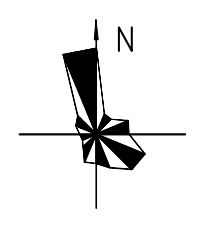 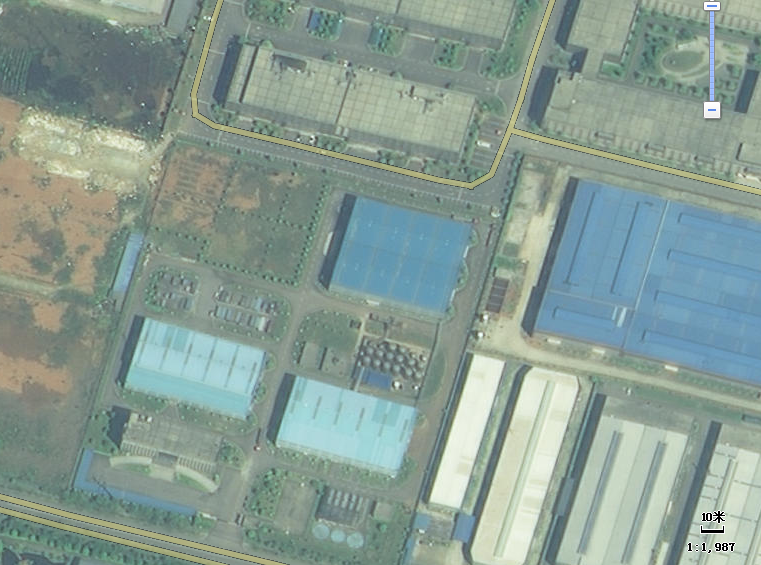 图7-1评价范围及周边环境示意图7.2环境保护目标本项目位于长沙赛恩斯环保工程技术有限公司厂区内，探伤室所在的成套设备生产车间为单层，探伤室顶内无人员可到达，评价范围内主要环保目标见表7-1，厂区内环保目标区域分部情况见附图5。表7-1环境保护目标一览表7.3评价标准（1）《电离辐射防护与辐射源安全基本标准》（GB18871－2002）本标准适用于实践和干预中人员所受电离辐射照射的防护和实践中源的安全。a、辐射工作人员应对工作人员的职业照射水平进行控制，使之不超过下述控制值。由审管部门决定的连续5年的年平均有效剂量（但不可作任何追溯性平均）20mSv。根据探伤装置实际使用情况建设单位决定取其1/10即2mSv/a作为剂量管理目标值。b、公众照射公众中有关关键人群组的成员所受到的年平均剂量估计值不应超过下述控制值1mSv。根据探伤装置实际使用情况建设单位决定取其1/10即0.1mSv/a作为剂量管理目标值。（2）《工业X射线探伤放射防护要求》（GBZ117－2015）该标准规定了工业X射线探伤室探伤、工业X射线现场探伤的放射防护要求。第3条工业X射线探伤装置放射防护的性能要求第3.1.1.5条X射线管头组装体漏射线空气比释动能率X射线装置在额定工作条件下，距X射线管焦点1m处的漏射线空气比释动能率应符合如表7-2要求。表7-2 X射线管头组装体漏射线空气比释动能率控制值第4条工业X射线探伤室探伤的放射防护要求第4.1条防护安全要求第4.1.1条探伤室的设置应充分考虑周围的放射安全，操作室应与探伤室分开并避开有用线束照射的方向。第4.1.2条应对探伤工作场所实行分区管理。一般将探伤室墙壁围成的内部区域划为控制区，与墙壁外部相邻区域划为监督区。第4.1.3条X射线探伤室墙和入口门的辐射屏蔽应同时满足：a)人员在关注点的周剂量参考控制水平，对职业工作人员不大于100μSv/周，对公众不大于5μSv/周；b)关注点最高周围剂量当量率参考控制水平不大于2.5μSv/h。第4.1.4条探伤室顶的辐射屏蔽应满足：a)探伤室上方已建、拟建建筑物或探伤室旁邻近建筑物在自辐射源点到探伤室顶内表面边缘所张立体角区域内时，探伤室顶的辐射屏蔽要求同4.1.3；b)对不需要人员到达的探伤室顶，探伤室顶外表面30cm处的剂量率参考控制水平通常可取为100μSv/h。第4.1.5条探伤室应设置门-机联锁装置，并保证在门(包括人员门和货物门)关闭后X射线装置才能进行探伤作业。门打开时应立即停止X射线照射，关上门不能自动开始X射线照射。门-机联锁装置的设置应方便探伤室内部的人员在紧急情况下离开探伤室。第4.1.11条探伤室应设置机械通风装置，排风管道外口避免朝向人员活动密集区。每小时有效通风换气次数应不小于3次。根据计算，本环评按照探伤室外周围剂量当量率不大于2.5μSv/h评价探伤室的防护性能。第6条放射防护检测第6.1条检测的一般要求第6.1.1条检测计划运营单位应制定放射防护检测计划，在检测计划中应对检测位置、检测频率以及检测结果的保存等作出规定，并给出每一个测量位置的参考控制水平和超过该参考控制水平时应采取的行动措施。第6.1.2条检测仪器用于X射线探伤装置放射防护检测的仪器，应按规定进行定期检定，并取得相应证书。使用前应对辐射检测仪器进行检查，包括是否有物理损坏、调零、电池、仪器对射线的响应等。第6.1.3条检测条件检测应在X射线探伤装置的限束装置开至最大，额定管电压、管电流照射的条件下进行。（3）《工业X射线探伤室辐射屏蔽规范》（GBZ/T250－2014）第3条探伤室屏蔽要求第3.1条探伤室辐射屏蔽的剂量参考控制水平第3.1.1条探伤墙和入口门外周围剂量当量率和每周周围剂量当量应满足下列要求：a）周剂量参考控制水平（）和导出剂量率参考控制水平（）：1）人员在关注点的周剂量参考控制水平如下：职业工作人员：≤100μSv/周公众：≤5μSv/周2）相应Hc的导出剂量率参考控制水平（μSv/h）按式（1）计算：			（1）式中：	——周剂量参考控制水平，单位为微希每周（μSv/周）；		——探伤装置向关注点方向照射的使用因子；		——人员在相应关注点驻留的居留因子；		——探伤装置周照射时间，单位为小时每周（h/周）。t按式（2）计算：			（2）式中：	——X射线探伤的周工作负荷（平均每周X射线探伤照射的累积“mA·min”值），mA·min/周		——小时与分钟的换算关系；		——X射线探伤装置在最高管电压下的常用最大管电流，单位为毫安（mA）。b)关注点最高剂量率参考控制水平c)关注点剂量率参考控制水平：为上述a）中的和b）中的二者的较小值。第3.2条需要屏蔽的辐射第3.2.1条相应有用线束的整个墙面均考虑有用线束屏蔽，不需要考虑进入有用线束区的散射辐射。第3.2.2条散射辐射考虑以0°入射探伤工件的90°散射辐射。第3.2.3条当可能存在泄漏辐射和散射辐射的复合作用时，通常分别估算泄漏辐射和各项散射辐射，当它们的屏蔽厚度相差一个什值层厚度（TVL）或更大时，采用其中较厚的屏蔽，当相差不足一个TVL时，则在较厚的屏蔽上增加一个半值层厚度（HVL）。第3.3条其他要求第3.3.1条探伤室一般应设有人员门和单独的工件门，对于探伤可人工搬运的小型工件探伤室，可以仅设人员门，探伤室人员门宜采用迷路形式。第3.3.2条探伤装置的控制室应置于探伤室外，控制室和人员门应避开有用线束照射的方向。第3.3.3条屏蔽设计中，应考虑缝隙、管孔和薄弱环节的屏蔽。第3.3.4条当探伤室使用多台X射线探伤装置时，按最高管电压和相应该管电压下的常用最大管电流设计屏蔽。第3.3.5条应考虑探伤室结构、建筑费用及所占空间，常用的材料为混凝土、铅和钢板等。（4）《危险废物贮存污染控制标准》（GB18597－2001）（2013年修订）第4.1条所有危险废物产生者和危险废物经营者应建造专用的危险废物贮存设施，也可利用原有构筑物改建成危险废物贮存设施。第4.4条除4.3规定外，必须将危险废物装入容器内。第4.9条盛装危险废物的容器上必须粘贴符合本标准附录A所示的标签。第5.1条应当使用符合标准的容器盛装危险废物。第5.2条装载危险废物的容器及材质要满足相应的强度要求。第5.3条装载危险废物的容器必须完好无损。第5.4条盛装危险废物的容器材质和衬里要与危险废物相容（不相互反应）。第5.5条液体危险废物可注入开孔直径不超过70毫米并有放气孔的桶中。（5）《工作场所有害因素职业接触限值 第1 部分：化学有害因素》(GBZ2.1-2019)工作场所空气中臭氧的容许浓度为0.3mg/m3、二氧化氮的容许浓度为 5mg/m3。（6）标准汇总根据以上所列标准，综合考虑本项目各方面要素以及实际的可操作性，本环评采用以下各项标准和剂量控制值，见表7-3。表7-3本环评采用的各项标准和指标8.1辐射环境质量现状调查1、项目环境辐射检测本次评价委托湖南宝宜工程技术有限公司于2021年12月22日对长沙赛恩斯环保工程技术有限公司压力容器制造无损检测探伤房建设项目的辐射环境进行了检测。2、监测方案及质量保证（1）检测目的该环境辐射现状检测的目的主要是为了解项目地点辐射水平以及周围剂量当量率，为辐射工作场所建成运行时对环境的影响提供依据。（2）检测依据和方法《环境γ辐射剂量率测量技术规范》(HJ 1157-2021)。（3）检测布点及质量保证检测点位主要考虑射线装置拟安装地及以X射线装置为中心，四周人员能够达到的区域，监测点位示意图见附件-监测报告。该项目测量所用的仪器性能参数均符合国家标准方法的要求，均有有效的国家计量部门检定的合格证书，并有良好的日常质量控制程序。数据分析及处理采用国家标准中相关的数据处理方法，按国家标准和监测技术规范有关要求进行数据处理和填报，并按有关规定和要求进行三级审核。本次监测所使用的仪器情况见表8-1。表8-1监测所使用的仪器情况表8-2周边地表γ辐射环境监测结果根据监测结果，本项目工作场所周围本底γ辐射水平（0.075～0.103μSv/h）属于长沙市天然辐射范围内（范围0.0628～0.146μGy/h）。[数据来自《辐射防护》（第11卷，第2期，湖南省环境天然贯穿辐射水平调查研究，湖南省环境监测中心站，1991年3月。9.1施工期及调试期污染工序及污染物产生情况9.1.1施工期污染源本项目探伤室在建设阶段不产生放射性废物、放射性废水和放射性气体，产生的环境影响主要是施工时产生的噪声、扬尘、废水、固体废物等环境影响。本项目工程量较小，施工人员少，施工期短，通过合理的施工时间安排和场地布置可有效降低本项目对周边环境产生的影响。随着施工期的结束，这些影响也随即结束。 （1）环境空气本项目的环境空气影响主要是施工扬尘，由土建施工以及建筑材料运输等活动产生。 （2）噪声 本项目产生噪声影响的主要是施工机械、运输、混凝土浇注及现场处理等。噪声值一般在 65~80dB（A）之间，施工场地的噪声对周围环境有一定的影响，但随着施工的结束而结束。 （3）地表水 施工期污水主要来自两个方面：一是施工废水，二是施工人员的生活污水。 （4）固体废弃物 本项目土建工程量较小，产生的建筑垃圾、土石方很少。9.1.1调试期污染源项目建设完毕正式投入运营前需进行设备调试，本项目X射线探伤机在设备调试过程中主要的污染物是X射线贯穿辐射。其污染物产生和周边环境及人员的影响与营运期相同，在设备安装调试前，各项防护措施按要求落实到位，调试工作由设备厂商负责。9.2射线装置营运期污染工序及污染物产生情况9.2.1射线产生原理本项目使用的X射线机检测系统是固定式工频恒压X射线机设备，由X射线管、高压电缆、高压发生器、控制器、油冷却器、升降架车等组成。X射线管产生的X射线对待测工件进行照射，当零部件存在裂纹、气孔、未熔合、夹渣等问题，X射线衰减的情况就会发生变化，通过胶片成像供检测人员观察判断。X射线管由安装在真空玻璃壳中的阴极和阳极组成。阴极通常是装在聚焦杯中的钨灯丝，阳极靶则根据应用的需求，由不同的材料制成各种形状，一般用高原子序数的难熔金属（如钨、铂、钽等）制成。当灯丝通电加热时，电子就“蒸发”出来，而聚焦杯使这些电子聚集成束，X射线管两级间的高压使电子束向阳极靶射击。高速电子轰击靶体产生X射线。整个探伤过程中，只需人工上料与下料，其他依靠自动化完成。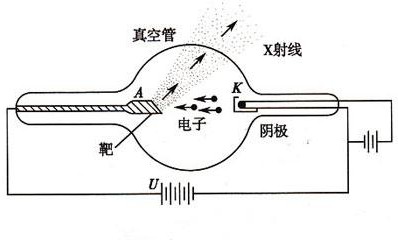 图9-1X射线管的原理示意图9.2.2探伤机工作原理:X射线实时成像检测装置基本原理是依据辐射在被检测物体中的减弱和吸收特性，同物质对辐射的吸收本领与物质性质有关。所以，利用X射线管发出的具有一定能量和强度的X射线，在被检测物体中的衰减规律及分布情况，就有可能由探测器阵列获得物体内部的详细信息，最后用计算机信息处理和图像重建技术，在显示器上以实时图像形式显示出来。这样，通过简单的图像分析算法便可自动且可靠地检验被检测物体内部结构、组成、材质、缺损状况及焊点缺陷，达到无损检测的目的。9.2.3工艺流程及产污环节工作人员在进行X射线探伤前，通过机械运输设备将待检测的工件运送进探伤室内并摆放至工件控制轨道上。待检测工件完全进入探伤室内且工作人员确认工件已正确位于检测初始位置后，工作人员撤出探伤室，关好防护门。对于人孔和法兰采用胶片拍片方法，由工作人员提前布置好胶片，确认工件已正确位于拍摄位置后，工作人员撤出探伤室，关好防护门。射线管通过平移机支撑，位于待测工件南侧，平板探测器（接收成像器）通过平移机支撑，平移机可满直焊缝采用单壁单影方式透照，下端环焊缝采用单壁单影方式透照，剩余的那上端环焊缝采用双壁单影方式等的照射需求。探伤机出束方向朝北，根据平移机的移动范围，本项目射线管移动的位置距离探伤室南侧墙体最近为1m，距离东侧墙体最近为3m，距离西侧墙体最近为1m，距离西侧墙体最近为4m，距离地面高度最低0.5m，最高4.5m。由控制台上的操作人员确定照射条件、照射时间，启动探伤机进行照射。照射时工件可通过导轨进行旋转，射线管和平板探测器通过设定的位置进行移动并照射成像。单壁单影成像时排版成像器位于待测工件（多为圆柱形）内侧，通过提前设定好的移动和旋转速度，保持焊缝位置始终位于主射方向上。照射完成后，停止X射线探伤机出束，工件由导轨和机械运输设备运送出探伤室。图9-2探伤工艺流程简图9.2.3主要放射性污染物和污染途径本项目辐射工作人员定员已经考虑在现有工程的的劳动定员中，因此辐射工作人员产生的生活污水、生活垃圾等均依托现有工程相关设施处理，本次评价不再考虑。根据X射线探伤的工作原理，本项目的主要污染物分析如下：①X射线是加速电子轰击靶时产生的韧致辐射。由X射线装置的工作原理可知，X射线是随机器的开、关产生和消失。本项目使用的X射线探伤机只有在开机并处于出线状态时（曝光状态）才会发出X射线。X射线具有较强的穿透性，X射线探伤机在对工件进行照射的工况下，X射线通过主射、漏射、散射对作业场所及周围环境产生辐射影响。②X射线与空气接触，使空气电离产生少量臭氧（O3）和氮氧化物（NOx）。③本项目废水主要产生于洗片过程。探伤室内的探伤工作完成后，在暗室内洗片。洗片过程产生的废水包括对感光片进行显影、定影产生的废显影液、定影液。根据建设单位提供资料可知，定影液、显影液使用量约0.2t/a，公司应建立危废处理台账并委托有危险废物处理资质的单位进行处理。其次冲洗完成的胶片需用清水清洗，不能再利用的清洗水废水应集中收贮在专用特定容器中，清洗废水产生量约为0.2t/a。⑤曝光时产生的废片和存档到期的胶片成为危险废物，根据建设单位提供资料，本项目年使用X光片约2500张（约0.25t），年产生废片约20张（2kg），公司胶片存档期不低于10年，存放到期的胶片以废胶片处理，废旧胶片收贮在特定收纳箱中，定期交由资质单位进行处理。一般固体废物的处置：辐射工作人员产生的办公和生活垃圾实行分类收集，由环卫部门统一处置。根据以上分析可知，本项目危废产生量及处理措施见下表9-1，产生的污染因子情况见表9-2所示。表9-1本项目危废产生量及处理措施一览表表9-2项目污染因子一览表9.3事故工况下污染源项分析本项目发生辐射事故时，事故情况主要包括：（1）公众在工作状态误入射线装置工作场所，由X射线直接或散射照射对人体造成潜在的照射伤害。（2）工作人员还未全部撤离探伤室，外面工作人员启动设备，造成工作人员被误照。（3）维修期间，设备意外出束，造成维修人员受到意外照射。事故情况下的污染因子主要为探伤机射线管在开机状态发出的 X 射线，当发生意外照射辐射事故时，工作人员应立即切断电源或就近按下急停开关迫使射线装置停止出束，并封锁事故现场上报应急领导小组有关人员，由应急领导小组查找事故原因启动应急预案，安排受照射人员就医检查。10.1项目安全设施10.1.1工作场所分区按照《电离辐射防护与辐射源安全基本标准》（GB18871-2002）的要求，辐射工作场所依据管理的需要，可分为控制区、监督区。其划分原则如下：（1）	把需要和可能需要专门防护手段或安全措施的区域定为控制区，以便控制正常工作条件下的正常照射和防止污染扩散，并预防潜在照射或限制潜在照射的范围。（2）	未被定为控制区，在其中通常不需要专门的防护手段或安全措施，但需要经常对职业照射条件进行监督和评价的区域划分为监督区。根据控制区、监督区划分原则以及《工业X射线探伤放射防护要求》（GBZ117-2015），公司对工作场所实行分区管理，各区域划分情况如下：图10-1 分区示意图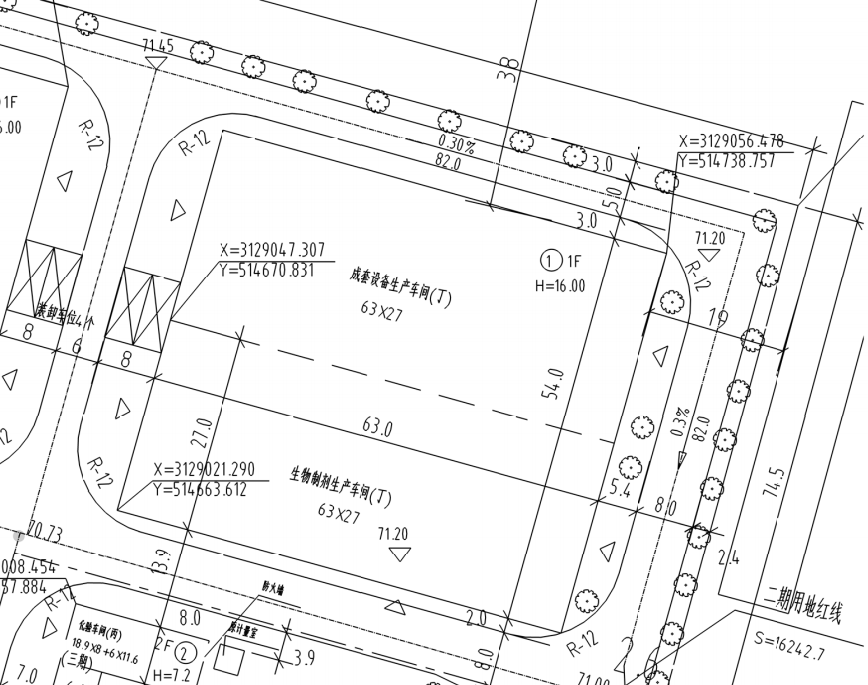 控制区：将探伤室墙壁围成的内部区域划分为控制区。当处于探伤状态时，探伤室内不得滞留人员，控制区入口处设置醒目的电离辐射警示标识。监督区：将控制室以及探伤室东、南、西侧墙体外部3m、北侧墙体外1m范围内的区域划分为监督区，在该区内需要定期对职业照射状况进行检查，根据周边情况设置地标或围栏以明确监督区。说明：根据《工业X射线探伤放射防护要求》（GBZ117-2015）探伤室探伤一般将探伤室墙壁围成的内部区域划为控制区,与墙壁外部相邻区域划为监督区。本项目探伤室北墙1m处为成套设备生产车间的墙体。根据后文探伤室墙体屏蔽效能的分析，设计参数下墙体屏蔽能满足探伤机工作期间墙体外侧30cm处的周围剂量当量率小于2.5μSv/h的要求，再参照现场探伤中监督区边界的控制值2.5μSv/h的要求，北侧的监督区划为墙外1m是可以接受且更切合现场情况便于企业管理。10.1.2屏蔽设计及环保相关措施根据设计资料，本项目探伤检测系统屏蔽设计见表10-1。表10-1系统屏蔽防护措施一览表10.1.3安全操作及管理措施（1）公司建立了完善的探伤操作规程、岗位制度、射线装置使用登记制度并张贴上墙，探伤工作人员必须熟悉探伤操作规程，并严格按照规程办事。（2）公司配置有相应的管理人员及操作技术人员，上述工作人员经过考核合格后方可上岗。对辐射工作人员进行管理，定期开展辐射防护知识培训、个人剂量监测和职业健康体检。公司拟设置辐射工作岗位2人，承诺上岗前必须通过国家核技术利用辐射安全与防护培训平台核技术利用辐射安全与防护考核，做到所有从事辐射工作的人员均持证上岗。（3）公司拟配置固定式剂量报警仪和便携式剂量报警仪，并计划定期进行环境辐射常规监测。（4）操作人员应遵守各项操作规程，认真检查安全联锁，禁止任意去除安全联锁，严禁在去除可能导致人员伤亡的安全联锁的情况下开机。（5）根据检测工件的厚度，合理选择探伤机曝光参数。（6）探伤机日常放置在探伤室内，专人管理钥匙。（7）建设单位须尽快与有处理危废资质的单位签订处理协议，并建立危废台帐，记录危废产生量、处置量及去向，保证不对外环境造成影响。对临时储存显影液、定影液及废片采取防止泄漏等相关措施，不致因泄漏而外排。对盛装危险废物的容器上必须粘贴符合要求的标签、使用符合标准的容器盛装危险废物等。10.1.4防护用品根据相关要求及环评建议，本项目需配备防护用品见下表。10-2本项目防护用品清单一览表10.2三废治理（1）废水治理措施辐射工作人员的生活污水依托厂区已建的污水处理设施处理，项目辐射工作人员定员已经考虑在公司的整个劳动定员中，因此，辐射工作人员产生的生活污水、生活垃圾等均依托整个公司处理，本次评价均不再单独考虑。（2）废气治理措施在探伤作业时，X射线使空气电离产生少量臭氧（O3）和氮氧化物（主要为NO2），探伤室设置有机械通风装置（每小时有效通风换气次数5次）保证室内空气流通，使曝光过程中产生的臭氧及氮氧化物自然扩散后对环境的影响较小。（3）固体废弃物防治措施一般固废：生活垃圾交由环卫部门处理；报废探伤机去功能化措施后回收。危险废物：公司探伤过程中产生的废胶片和存档到期的胶片属于危险废物，废片存放于收纳箱放置于控制室危废暂存区定期交由有危废处理资质收集后统一处理。公司需建立危废台帐，记录危废产生量、处置量及去向，并按照危险废物五联单制度进行管理，保证不对外环境造成影响。洗片过程产生废定影液、显影液（属危险废物，产生量约为0.2t/a）、清洗胶片的低浓度废水（0.2t/a），分别储存于具有醒目标志的废液桶中放置于危废暂存区、收集后定期交由有危废处理资质单位收集后统一处理。公司应建立危废台帐，记录危废产生量、处置量及去向，并按照危险废物转移联单制度进行管理。危废暂存去严格按照《危险废物贮存污染控制标准》（GB18597-2001）及2013年修改单的要求建设，落实基础防渗，并按照相关规定设置警示标识。10.3项目措施与相关要求的符合性分析根据上文介绍，项目采取了一定的辐射防护措施，其与相关标准和规范的相关要求对比情况见表10-3所示。表10-3项目辐射防护措施与标准要求对比情况表根据表10-3可知，本项目采取的辐射安全与防护措施满足《工业X射线探伤放射防护要求》（GBZ117－2015）、《工业X射线探伤室辐射屏蔽规范》（GBZ/T250-2014）的要求。11.1施工期及设备调试期环境影响分析1、施工期环境影响分析根据前节工程分析介绍，本项目施工期主要是探伤室的建设和设备的安装。污染因子有：噪声、扬尘、废水、固体废物等。施工产生的污染特别是扬尘和噪声可对厂区自身环境以及周围的环境带来一定影响。施工期主要的污染因子有：噪声、扬尘、废水、固体废物等。（1）扬尘及防治措施主要为土建施工和设备安装时的产生的施工扬尘。为减小施工期间扬尘对外界环境的影响，施工单位应做到以下几点：加强施工现场管理，应进行适当的洒水降尘处理、合理安排渣土和建筑材料的堆放并加盖防尘网等措施。（2）废水及防治措施施工期间产生的废水主要表现为施工人员的生活污水。生活污水依托公司的排水系统，进入市政污水网管。（3）噪声及防治措施主要来自于探伤室及设备的安装及现场处理等。通过选取噪音低、振动小的设备操作等，并合理安排施工时间等措施能减轻对外界的影响。（4）固体废物及防治措施主要为建筑垃圾、装修垃圾以及施工人员产生的生活垃圾。施工期产生的固体废物应妥善处理，无回收价值的建筑废料统一收集后，运输至合法堆场堆放。生活垃圾以及装修垃圾经统一收集后交由市政环卫部门处理。本项目工程量小，施工期短，且在公司厂区内施工，对外界的影响很小，随着施工期的结束，影响也将消失。通过采取相应的污染防治措施后，本项目对外界的影响小。2、设备调试期环境影响分析项目建设完毕正式投入运营前需进行设备调试，本项目X射线探伤机在设备调试过程中主要的污染物是X射线贯穿辐射。在设备安装调试前，各项防护措施按要求落实到位，调试阶段应加强辐射防护管理，禁止无关人员靠近。人员离开时探伤室必须上锁并派人看守。由于设备的安装和调试均在探伤室内进行，经过墙体的屏蔽和距离衰减后对环境的辐射影响较小。11.2运行期辐射环境影响评价本项目X射线探伤机在无损检测过程中，主要的污染物是X射线贯穿辐射。11.2.1探伤机主要参数根据设备厂商提供资料本项目使用的探伤机主要技术参数见表11-1。居留因子见表11-2。X射线探伤装置工作负荷见表11-3。表11-1  X射线探伤机及计算参数表表11-2不同场所与环境条件下的居留因子注：取自NCRP144。表11-3 X射线探伤装置工作负荷11.2.2计算公式本次计算公式参照《工业X射线探伤放射防护要求》（GBZ117-2015）中对探伤项目的计算公式。1）有用线束a）关注点达到剂量率参考控制水平时，屏蔽设计所需的屏蔽透射因子B按式11-1计算，然后按X射线在铅和混凝土中的透射曲线图查到所需的厚度。									                                   ………（11-1）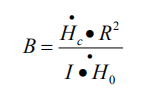 式中：	——按（1）式确定的剂量率参考控制水平，单位为微希每小时（μSv/h）本环评均取2.5μSv/h；		——辐射源点（靶点）至关注点的距离，单位为米（m）；		——X射线探伤装置在最高管电压下的常用最大管电流，单位为毫安（mA）；		——探距辐射源点（靶点）1m处输出量，μSv·m2/(mA·h)，以mSv·m2/(mA·min)为单位的值乘以6×104。b）在给定屏蔽物质厚度X时，由铅和混凝土中的透射曲线图中得到相应的屏蔽透射因子B。关注点的剂量率按式11-2计算：									                                 	………（11-2）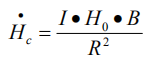 式中：	I——X射线探伤装置在最高管电压下的常用最大管电流，单位为毫安（mA）；		H0——距辐射源点（靶点）1m处输出量，μSv·m2/(mA·h)，以mSv·m2/(mA·min)为单位的值乘以6×104；		B——屏蔽透射因子；；		R——辐射源点（靶点）至关注点的距离，单位为米（m）。2）屏蔽物质厚度X与屏蔽透射因子B相应的关系a)对于给定的屏蔽物质厚度X，相应的辐射屏蔽透射因子B按式11-3计算：					                                    					………（11-3）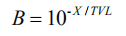 式中：	X——屏蔽物质厚度，与TVL取相同的单位；		TVL——查表；b)对于估算出的屏蔽透射因子B，所需的屏蔽物质厚度X按式11-4计算：			                                   							………（11-4）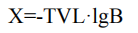 式中：	B——达到剂量参考控制水平Hc时所需的屏蔽透射因子；		TVL——查表；由《辐射防护导论》（方杰主编）中表3.5宽束X射线的平衡Δ1/2和Δ1/10值可查得以上不同电压铅的TVL（Δ1/10）值，采用内插法计算出相应电压下的TVL值，本项目使用的什值层取值见下表。表11-4 什层值取值3）泄漏辐射屏蔽a）关注点达到剂量率参考控制水平时所需的屏蔽透射因子B按式11-5计算，然后按式11-3计算所需的屏蔽物质厚度X。							                                  		………（11-5）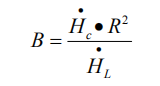 式中：	——剂量率参考控制水平，单位为微希每小时（μSv/h）；		——距靶点1m处X射线管组装体的泄漏辐射剂量率，单位为微希每小时（μSv/h）；		R——辐射源点（靶点）至关注点的距离，单位为米（m）。b）在给定屏蔽物质厚度X时，相应的屏蔽透射因子B按式11-3计算，然后按式11-6计算泄漏辐射在关注点的剂量率单位为微希每小时（μSv/h）：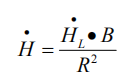 									                                 	………（11-6）式中：	B——屏蔽透射因子；		R——辐射源点（靶点）至关注点的距离，单位为米（m）；		——距靶点1m处X射线管组装体的泄漏辐射剂量率，单位为微希每小时（μSv/h）；4）散射辐射屏蔽a）关注点达到剂量率参考水平时，屏蔽设计所需的屏蔽透射因子B按式11-7计算。然后按式11-4计算出所需的屏蔽物质厚度X。										                                 ………（11-7）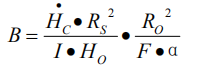 式中：	R0——辐射源点（靶点）至探伤工件的距离，单位为米（m）；I——X射线探伤装置在最高管电压下常用的最大管电流；单位为（mA）；	Rs——散射体至关注点的距离，单位为米（m））；	F——RO处的辐射野面积，单位为平方米（m2）	α——散射因子，入射辐射被单位面积（1m2）散射体散射到距其1m处的散射辐射剂量率与该面积上的入射辐射剂量率的比；	H0——距离辐射原点1m处的输出量，μSv·m2/（mA·h），以mSv·m2/（mA·min）为单位的值乘以6×104；	因子的值为：50（根据GBZ/T250-2014中附录B.4.2确定）b）在给定屏蔽物质厚度X时，相应的屏蔽透射因子B先根据《工业X射线探伤放射防护要求》（GBZ117-2015）附录B表B1的相应值确定散射辐射下的TVL，然后按照11-3计算，然后按式11-8计算泄漏辐射在关注点的剂量率单位为微希每小时（μSv/h）：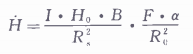 ………（11-8）式中：I——X射线探伤装置在最高管电压下常用的最大管电流；单位为（mA）；R0——辐射源点（靶点）至探伤工件的距离，单位为米（m）；Rs——散射体至关注点的距离，单位为米（m））；	F——RO处的辐射野面积，单位为平方米（m2）	α——散射因子，入射辐射被单位面积（1m2）散射体散射到距其1m处的散射辐射剂量率与该面积上的入射辐射剂量率的比；	H0——距离辐射原点1m处的输出量，μSv·m2/（mA·h），以mSv·m2/（mA·min）为单位的值乘以6×104；	11.2.3 探伤室屏蔽防护效能核实1）探伤室屏蔽防护效能核实原则墙体厚度确定原则：当可能存在泄漏辐射和散射辐射的复合作用时，通常分别估算泄漏辐射和各项散射辐射，当它们的屏蔽厚度相差一个什值层厚度（TVL）或更大时，采用其中较厚的屏蔽，当相差不足一个TVL时，则在较厚的屏蔽上增加一个半值层厚度（HVL）。2）X射线装置屏蔽防护效能核实结果本次环评按照X射线装置的最大能量（225kV）进行核算；本项目X射线机为固定式，出束时仅移动待测螺旋管，其主射方向朝上。估算参数见表11-1、11-2、11-3和11-4。各关注点剂量率参考控制水平和距离核算数据见11-5。表11-5 剂量率参考控制水平和距离核算表备注：本项目探伤机照射方向朝北，各关注点距离出束点的距离示意图见附图4。屏蔽效果核实情况见表11-6。表11-6屏蔽效果核实结果备注：（1）主射方向上的关注点复合取值数值对应为主射估算结果。上表中理论计算所需要的混凝土/铅门厚度的复合值，当漏射、散失的屏蔽厚度相差不足一个什值层（混凝土109.5mm、铅9.3mm）时，则在较厚的屏蔽上增加一个半值层厚度（混凝土33mm、铅2.8mm）。参照《工业X射线探伤放射防护要求》（GBZ117－2015）的屏蔽估算方法，表11-6表明，建设单位提供的探伤室设计方案，其墙体、顶棚及铅门的设计屏蔽厚度大于估算厚度，说明该项目探伤室设计合理。在实际操作过程中，X射线机和防护体之间还隔有待检工件，其对射线有一定的衰减作用，X射线探伤机工况通常小于最大工况，实际在关注点的剂量率会小于理论估算结果。11.2.4剂量估算（1）估算公式按照联合国原子辐射效应科学委员会（UNSCEAR）-2000年报告附录A，X-γ射线产生的外照射人均年有效当量剂量按下列公式计算：HEr=Dr×t×10-3（mSv）………11-9式中：	HEr——X、γ射线外照射人均年有效当量剂量，mSv/a；		     Dr——X、γ射线空气吸收剂量率，μSv/h；	      t——X、γ射线照射时间，h/a。（2）估算结果①辐射工作人员按照上述措施进行建设后，放射工作人员在经过屏蔽措施后应位于监督区范围以内，居留因子取1，X射线探伤机有效开机时间最大为1200h，辐射工作人员的剂量估算结果见下表。表11-7辐射工作人员剂量估算从表11-7计算结果可知，辐射工作人员的年剂量值低于企业的管理目标值2mSv/a，满足《工业X射线探伤放射防护要求》（GBZ117－2015）的要求，同时满足《电离辐射防护与辐射源安全基本标准》（GB18871-2002）的要求。②公众成员根据实际情况和在进行室内探伤时，公众成员都在其它区域开展工作，偶尔有人经过探伤室周边，其估算结果见下表：表11-8公众剂量估算结果根据表11-8，本项目对周围公众成员的年剂量值均低于企业的管理目标值0.1mSv/a，满足《电离辐射防护与辐射源安全基本标准》（GB18871－2002）剂量限值的要求，满足《工业X射线探伤放射防护要求》（GBZ117－2015）的要求。11.2.5设备检修时辐射环境影响分析建设单位定期对设备进行检查，发现问题及时通知生产厂家，安排技术人员进行维护和修理。设备检修均在断电情况下进行，无放射性污染产生。11.3对敏感点的影响分析据上述分析及表11-6计算结果，探伤室四周屏蔽体外30cm处的周围剂量当量率低于2.5μSv/h，顶棚上30cm处周围剂量当量率不大于100μSv/h，满足评价标准要求；根据表11-8剂量估算结果，射线装置运行后对周围公众的年附加有效剂量低于0.1mSv/a，满足评价标准要求。综上所述，本项目在落实各项屏蔽措施，规范管理和操作的情况下，项目探伤产生的辐射影响是可以接受的。11.4废水环境影响分析1）洗片废液废水本项目洗片产生的含重金属的饱和废显影液、定影液需要定期更换；洗片废水也收集起来存放在暗室内的废物桶内，其中，废定影液、显影液产生量为0.2t/a，洗片废水产生量约为0.2t/a，收集后定期交由有危废处理资质单位收集后统一处理。公司应建立危废台帐，记录危废产生量、处置量及去向，并按照危险废物五联单制度进行管理。公司应尽快与有相关资质单位签订危废处理协议，同时公司应对临时储存显影液、定影液及废片采取防止泄漏等相关措施，不致因泄漏而外排；对盛装危险废物的容器上必须粘贴符合要求的标签、使用符合标准的容器盛装危险废物等。评价要求危险废物暂存区按照《危险废物贮存污染控制标准》（GB18597-2001）的相关要求进行修建：地面与裙脚要用坚固、防渗的材料建造，建筑材料必须与危险废物不相容；必须有泄漏液体收集装置、气体导出口及气体净化装置。建设单位按照以上措施对产生的危废进行处置后，对环境基本不产生影响。2）生活污水项目辐射工作人员产生的生活污水处理依托公司厂区的污水处理装置处理。11.5废气环境影响分析在探伤作业时，X射线使空气电离产生少量臭氧（O3）和氮氧化物（主要为NO2），本项目探伤室拟安装机械通风装置，风机风量为5000m3/h，根据厂房尺寸核算，通风系统可保障探伤室每小时有效通风换气次数7次，满足《工业 X射线探伤放射防护要求》中不小于3次的要求，探伤过程中产生的臭氧及氮氧化物自然扩散后对环境的影响较小。11.6固废环境影响1）废胶片公司无损检测过程中产生的废胶片和存档到期的胶片属于危险废物，期交由有危废处理资质收集后统一处理。公司应建立危废台帐，记录危废产生量、处置量及去向，并按照危险废物五联单制度进行管理，保证不对外环境造成影响。2）生活垃圾公司辐射工作人员产生的生活垃圾依托公司及厂区的垃圾桶收集，之后由环卫部门统一收集处理。11.7选址合理性及平面布局合理性分析11.7.1选址合理性分析按照《电离辐射防护与辐射源安全基本标准》（GB18871-2002）关于“源的选址与定位”规定，在确定装置和设施内的小型源的位置时，应考虑：可能影响该源的安全和保安的因素；可能影响该源引起职业照射和公众照射的因素，包括诸如通风、屏蔽、距人员活动区的距离等；考虑了上述因素后工程设计上的可行性。本项目在企业现有场地内进行建设，场地现状稳定性好；根据现状监测结果，场址的辐射环境质量状况良好；建设单位严格按照设计方案和环评要求进行建设，探伤室的辐射屏蔽、通风措施满足满足《工业X射线探伤放射防护要求》（GBZ117－2015）、《工业X射线探伤室辐射屏蔽规范》（GBZ/T250-2014）等相关法规的要求，根据剂量估算，项目运行对工作人员及周边公众的影响也满足《电离辐射防护与辐射源安全基本标准》（GB18871－2002）的规定限值和企业的管理目标值。综上所述，从环保角度来看该项目的选址是合理可行的。11.7.2布局合理性分析本项目探伤室位于厂区北侧。探伤机主射方向朝北，控制室位于探伤室南侧，探伤室工件出入口位于探伤室西侧，与车间大门相接，便于工件进出，从布局上减少了电离辐射对其他工作人员的影响。因此，本公司X射线探伤项目平面布局合理。11.8事故影响分析探伤作业过程因为操作不当或设备故障灯原因将会产生不同的事故，企业应按照各种规章制度的要求，严防各种事故的发生。11.8.1事故风险等级当发生事故后，应按照应急预案的要求进行补救，加强应急响应准备和事故应急演练，根据《放射源同位素与射线装置安全和防护条例》(国务院709号令)，辐射事故从重到轻分为特别重大辐射事故、重大辐射事故、较大辐射事故和一般辐射事故四个等级，见下表表11-8辐射事故等级分级一览表11.8.2辐射潜在事故风险及预防处理措施X射线受开机和关机控制，关机时没有射线发出。因此，断电状态下较为安全。在意外情况下，可能出现的辐射事故（事件）如下：（1）丧失屏蔽原因分析：X射线探伤机机头是用重金属屏蔽包围住的，因各种原因（如检修、调试、改变照射角度等）可能无意中将探伤机的屏蔽块、机架上的屏蔽物等移走，或随意加大照射野，使设备丧失自身屏蔽作用，导致相邻的屏蔽墙外出现高剂量率，人员受到不必要的照射。安全措施：检修、调试应由专业技术人员进行，绝不允许随便拆走探伤机及机架上的屏蔽材料，不允许加大照射面积。完好的剂量探测器和剂量报警仪，连锁装置等，可提供纵深防御。X射线探伤室的防护屏蔽结构，包括探伤室蔽墙和铅防护门。不得擅自改变、削弱、或破坏防护屏蔽结构，如开孔洞、挖沟、取土等。（2）人员滞留在探伤室内原因分析：工作人员进入探伤室后未全部撤离，仍有人滞留在探伤室内，在开机前，未完全充分搜寻，从而意外地留了下来，因此受到大剂量照射。安全措施：撤离探伤室时应清点人数，辐射工作人员用摄像头对探伤室内进行扫视，按搜寻程序进行查找，确认无人停留后开始进行操作。如遇人员滞留探伤室内，滞留人员应立即按下急停按钮，停止照射，如已受到大剂量照射，应立即送往医院就医。（3）联锁装置失效原因分析：由于连锁装置失效，防护门未关闭或探伤机工作时门被开启，射线仍然能发射，造成射线外泄，可能对工作人员及公众成员产生较大剂量照射。安全措施：定期检查各探伤室的灯光警示装置及门机连锁装置的有效性，发现故障及时清除，严禁违规操作。对项目布置的急停开关进行显著的标示，出现问题时，应就近按下急停开关。对于本项目涉及的安全控制措施的各机构及电控系统，制定有定期检查和维护的制度。确保安全装置随时处于正常工作状态。放射工作场地因某种原因损坏，该公司应立即停止使用，修复后再投入使用。（4）出现较预定值更高的束流强度原因分析：探伤机电器元件故障，电源不稳，控制器失误等原因使束电流加大，导致高强度束流射向屏蔽不足的区域。安全措施：探伤机故障报警系统可及时发现故障；交流净化电源为设备提供稳压电源，过压、欠压、过流报警，消除电流冲击等功能；辐射监测器和报警系统可用作针对这类事件进行人员防护和纵深防御措施。（5）人员误操作原因分析：不了解探伤机的基本结构和性能，缺乏操作经验和缺乏防护知识，安全观念淡薄、无责任心；违反操作规程和有关规定，操作失误；管理不善、领导失察等，是人为的因素造成的辐射事故的最大原因。防范措施：放射工作人员必须加强专业知识学习，加强防护知识培训，避免犯常识性错误；加强职业道德修养，增强责任感，严格遵守操作规程和规章制度；管理人员应强化管理，落实监测频率；每年一次。11.7.3危害后果分析电离辐射引起生物效应的作用是一种非常复杂的过程。目前仍不清楚，但是大多数学者认为放射损伤发生是按一定的阶梯进行的。生物基质的电离和激发引起生物分子结构和性质的变化，由分子水平的损伤进一步造成细胞水平、器官水平的损伤，继而出现相应的生化代谢紊乱，并由此产生一系列临床症状。电离辐射生物效应按受照个体划分可分为躯体效应和遗传效应；按其发生性质划分可分为确定性效应和随机性效应。确定性效应是指严重程度随剂量变化，可能存在阈值的效应，这类效应的严重程度取决于剂量大小，但只有在剂量超过一定的阈值时才能发生。实际上确定性效应是高水平辐射照射导致细胞死亡，细胞延缓分裂的各种不同过程的结果。确定性效应常出现在短时间间隔内的高剂量照射的情况（急性照射）。除了受控制的医学照射外，高剂量照射一般不会出现在工作场所。因此，确定性效应一般也不会出现在常规的工作场所，仅在事故情况下被观察到。经计算X线的输出率最大为3.3E+5μSv·m2/mA·h，单次照射时间24min，人员在距离辐射源点1m处受到误照射，无屏蔽体屏蔽情况下，单次照射下受照剂量最大为0.132Gy，小于1Gy，受照人员可能会出现可恢复的机能变化、血液变化，在短时间内出现3次及以上误照射，则会引起轻度造血型放射病，需及时治疗。随机性效应发生率与剂量大小有关，严重程度与剂量无关，不存在阈值的一类效应。这类效应的发生率取决于剂量大小，并被认为无剂量阈值。从生物效应角度解释，随机性效应是受照体受照剂量仅改变而不杀死受照细胞，被改变的细胞经长期延迟过程后可能发展成为一种癌。由于X射线探伤机只在开机状态下オ会产生X射线，一旦发现有人误入，只要关闭电源即可解除辐射事故，因此，处理辐射事故的时间较短。假设考虑射线装置运行时人员误入，探伤室内设置有“紧急停机”按钮，只要误入人员按下此按钮就可以停机，或者操作人员按下控制台的紧急停机按钮就可以停机。综上分析，本项目射线装置一旦发生辐射事故，应立即切断电源，停止射线装置。建设单位在管理中必须认真执行安全操作规程和各项规章制度，强化安全管理杜绝此类事故发生。12.1辐射安全与环境保护管理机构的设置12.1.1辐射安全管理领导小组根据《放射性同位素与射线装置安全许可管理办法（2021修订）》，环境保护部令第3号第十六条要求：使用Ⅰ类、Ⅱ类、Ⅲ类放射源，使用Ⅰ类、Ⅱ类射线装置的，应当设有专门的辐射安全与环境保护管理机构，或者至少有1名具有本科以上学历的技术人员专职负责辐射安全与环境保护管理工作。为认真贯彻执行《电离辐射防护与辐射安全基本标准》关于“营运管理”的要求及国家的有关规定，加强公司厂区内部管理，公司计划成立了辐射安全防护领导小组，包括了1名组长，2名成员，拟安排主管安全生产的企业管理人员任职，具体成员名单待定。12.1.2职业人员的辐射安全与防护培训和再培训计划（1）职业人员的辐射安全与防护培训和再培训计划要求根据环境保护部令第3号第十五条的规定：从事辐射工作的人员必须通过辐射安全和防护专业知识及相关法律法规的培训和考核。环境保护部令第18号第二十二条规定：取得辐射安全培训合格证书的人员，应当每五年接受一次再培训。辐射安全再培训包括新颁布的相关法律、法规和辐射安全与防护专业标准、技术规范，以及辐射事故案例分析与经验反馈等内容。（2）辐射工作人员的配置及培训情况为满足建设单位放射工作和安全的需要，建设单位拟配置了3名辐射工作人员，新从事辐射活动的人员，以及原持有的辐射安全培训合格证书到期的人员，上岗前必须通过国家核技术利用辐射安全与防护培训平台（网址：http：//fushe.mee.gov.cn）核技术利用辐射安全与防护考核，做到所有从事辐射工作的人员均持证上岗。此外，探伤工作还需要按照行之有效的人机工程学原则设计设备和制定操作程序，使设备的操作或使用尽可能简单，从而使操作错误导致事故的可能性降至最小，并减少误解正常和异常工况指示信号的可能性。12.1.3辐射工作人员的健康管理及个人剂量监测管理对辐射工作人员进行的经常性医学检查，按照《辐射工作人员健康标准》的规定执行，公司应为辐射工作人员简历个人健康档案，档案中详细记录历次医学检查的结构及其评价处理意见，并妥善保存。组织辐射工作人员每两年进行一次职业身体健康检查，建立个人健康档案，辐射工作人员上岗前和离岗后也应进行职业健康检查。根据环境保护部令第3号、环境保护部令第18号中对工作人员个人剂量的要求，公司应为每名工作人员配置个人剂量计，定期组织工作人员进行个人剂量监测，发现个人剂量监测结果异常的，应当立即核实和调查，并将有关情况及时报告辐射安全许可证发证机关。公司还应安排专人负责个人剂量监测管理，建立了辐射工作人员个人剂量档案。包括个人基本信息、工作岗位、剂量监测结果等材料。根据中华人民共和国卫生部令第55号《放射工作人员职业健康管理办法》（2007年11月1日）规定，建立并终生保存个人剂量监测档案。操作人员佩戴个人剂量计，每90天对公司辐射工作人员进行个人剂量监测。本环评要求，在开展本项目辐射工作的同时，建设单位必须为辐射工作人员配置个人剂量计并进行个人剂量检测的工作、按要求组织安排辐射工作人员进行职业健康检查。12.2辐射安全管理规章制度根据《放射性同位素与射线装置安全许可管理办法》要求，使用Ⅱ类射线装置的，应当设有专门的辐射安全与环境保护管理机构；有健全的操作规程、岗位职责、辐射防护和安全保卫制度、设备检修维护制度、放射性同位素使用登记制度、人员培训计划、监测方案等。根据《放射性同位素与射线装置安全和防护条例》和《放射性同位素与射线装置安全许可管理办法》的有关要求，须制定《辐射防护和安全保卫制度》、《射线装置操作规程》、《设备检修维护制度》、《岗位职责》、《放射工作人员培训计划》、《辐射工作场所及周围环境监测方案》等，本次评价对各项制度提出相应的建议和要求如下：检测操作规程：明确工作人员的资质条件要求、检测的操作流程、探伤机操作流程及操作过程中应采取的具体防护措施。 岗位职责：明确管理人员、工作人员、维修人员的岗位责任，使每一个相关 的工作人员明确自己所在岗位具体责任，并层层落实。 辐射防护和安全保卫制度：根据公司的具体情况制定辐射防护和安全保卫制 度，重点是探伤机检测过程中的辐射安全管理。 设备维修制度：明确探伤机和辐射监测设备维修计划、维修的记录和在 日常使用过程中维护保养以及发生故障时采取的措施，并做好记录。确保探伤机、 剂量报警仪等仪器设备保持良好工作状态。 射线装置和放射源使用登记、台帐管理制度：制定并完善射线装置台帐，明 确装置数量、来源、去向，使用射线装置进行登记，明确使用人。人员培训计划：制定并完善培训对象、内容、周期、方式以及考核的办法等 内容，并强调对培训档案的管理，做到有据可查。 监测方案：制定并完善监测方案，方案中应明确监测频次和监测项目，监测 结果定期上报环境保护行政主管部门。 建设单位将在项目运营前，根据本项目运行管理和设备操作需求，及时更新现有 相关规章制度，使其与公司实际使用情况相符，具有可操作性，并将上述更新完善后 的制度粘贴在辐射工作场所。12.3辐射监测根据《放射性同位素与射线装置安全和防护条例》（国务院709号令）《电离辐射防护与辐射源安全基本标准》（GB18871－2002）、《辐射环境监测技术规范》（HJ 61-2021）等相关法规和标准，必须对射线类装置使用单位进行个人剂量监测、工作场所监测、场所外的环境监测，开展常规的防护监测工作。建设单位必须配备相应的监测仪器，或委托有资质的单位定期对公司使用的探伤室周围环境进行监测，按规定要求开展各项目监测，做好监测记录，存档备查。辐射监测内容包括个人剂量与工作场所外环境的监测。（1）工作场所和周围环境监测①验收监测项目运行后，应委托有相应资质的单位进行验收监测。若发现问题，及时整改，直到合格为止。②日常监测（自主检测或委托有资质的单位）监测项目：X-γ空气吸收剂量率；监测频次：每年进行一次辐射水平监测，委托有资质的单位进行，并保存监测记录；监测范围：探伤室防护门及缝隙处，电缆及管道的出入口，操作台等；以及探伤室屏蔽体30cm处。监测数据作为建设单位的管理依据。建设单位应自行配备X-γ剂量率测量仪（定期进行计量检定），对探伤室四周环境进行监测，发现问题及时整改。建设单位年度评估每年年底向市生态环境局和省生态环境厅上报备案。建设单位自行的日常监测要求如下表12-2所示。表12-2建设单位常规监测内容一览表12.4辐射事故应急公司根据相关法律法规，并结合公司实际情况，已制定了辐射安全处理措施。一旦出现事故，采取以下应急措施：（1）射线装置运行过程中发生辐射事故，必须紧急停机，中止照射。（2）保存控制器上的照射记录，不得随意更改，为以后的事故处理留下依据。（3）发生辐射安全事故后首先向公司内部管理部门报告，并在2小时时间内向生态环境主管部门及卫生行政部门报告。报告联系电话如下市公安局电话：110市生态环境局：12369市卫生健康委员会：12320省生态环境厅辐射处：0731-85698110（4）对可能受到辐射伤害人员，事故单位应当立即将其送至当地卫生部门指定的医院或者有条件救治辐射伤病人的医院，进行检查和治疗，或者请求医院立即派人赶赴事故现场，采取救治措施。（5）配合相关部门作好事故调查处理，并作好事故的善后工作。（6）查找事故原因，排除事故隐患，总结事故发生、处理事故、防止事故的经验教训，杜绝事故的再次发生。同时建设单位应当加强日常事故演习及放射事故的预防工作，辐射工作管理及操作人员树立良好的辐射防护安全意识，培养良好的安全意识。包括以下几点：①辐射工作人员必须加强专业知识学习，加强防护知识培训，避免犯常识性错误。加强职业道德修养，增强责任感，严格遵守操作规程和规章制度。②严格执行建设项目三同时制度，消除潜在的事故隐患，保证辐射防护设施与主体工程同时设计、同时施工、同时投入使用。③加强辐射安全防护知识的宣传工作，开展法规教育。12.5辐射安全与管理投资估算表12-3辐射安全与管理投资估算12.6辐射活动能力评价长沙赛恩斯环保工程技术有限公司从事辐射活动能力评价见表12-4。12-4长沙赛恩斯环保工程技术有限公司从事辐射活动能力评价从表12-4可知，评价认为长沙赛恩斯环保工程技术有限公司，具有从事辐射活动的能力，但在运行期要加强落实，同时还应做好以下管理工作：1）加强对X射线装置安全和防护状况的日常检查，发现安全隐患的，应当立即整改；安全隐患有可能威胁到人员安全或者有可能造成环境污染的，应当立即停止辐射作业并报告发放辐射安全许可证的环境保护主管部门（简称：发证机关），经长沙市生态环境局检查核实安全隐患消除后，方可恢复正常作业。公司应对本项目的X射线装置的安全和防护状况进行年度评估，并于每年1月31日前向发证机关提交上一年度的评估报告。2）完善设备管理保养制度。定期对无损检测装置的性能进行全面检查、维护，发现问题应及时维修，并做好记录。机器发生故障时，应将写有“有故障”字样的纸条等有明显标记的标牌贴在仪器上，禁止随意拆动，并与制造厂家或厂家指定或授权的维修部门联系，维修后经验收合格方可使用。使用机器前确认机器的连接状况，检查机器是否处于良好工作状态，如有问题立即停止运作，严禁设备“带病”运行。3）公司配备1名专职人员负责辐射安全管理工作，在进行无损检测时，至少2名辐射工作人员同时在场，确定专人负责现场的辐射安全工作；新从事辐射活动的人员，以及原持有的辐射安全培训合格证书到期的人员，上岗前必须通过国家核技术利用辐射安全与防护培训平台（网址：http：//fushe.mee.gov.cn）核技术利用辐射安全与防护考核，做到所有从事辐射工作的人员均持证上岗。以上制度不仅考虑到探伤机的使用和安全防护，也考虑到了辐射安全防护事故应急处理方案。所有制度内容详实，可操作性较强。为确保放射防护可靠性，维护放射工作人员和周围公众的权益，履行放射防护职责，避免事故的发生，该公司应培植和保持良好的安全文化素养，减少人为因素导致人员意外照射事故的发生，每年对无损检测工作进行年度评估，进一步建立健全相关制度。综上所述，评价认为，长沙赛恩斯环保工程技术有限公司辐射环境管理满足《电离辐射防护与辐射安全基本标准》、《放射性同位素与射线装置安全许可管理办法》等相关标准的要求。12.7环保竣工验收本项目建成后，应严格按照环境保护部“关于发布《建设项目竣工环境保护验收暂行办法》的公告”（国环规环评（2017）4号）文件要求，开展竣工环境保护验收工作。建设单位长沙赛恩斯环保工程技术有限公司是本项目竣工环境保护验收的责任主体，应当按照相关文件规定的程序和标准，组织对配套建设的环境保护设施进行验收，编制验收报告，公开相关信息，接受社会监督，确保建设项日需要配套建设的环境保护设施与主体工程同时投产或者使用，并对验收内容、结论和所公开信息的真实性、准确性和完整性负责，不得在验收过程中弄虛作假。表12-5环保设施竣工验收内容和要求一览表13.1项目概况长沙赛恩斯环保工程技术有限公司原名长沙赛恩斯环保科技有限公司（以下简称：公司）成立于2009年7月，是中南大学环境学院的学科性公司。为满足企业压力容器生产的发展需求，长沙赛恩斯环保工程技术有限公司拟在成套设备生产车间内建设一间探伤室，使用ZXFlasee S-450型X射线数字成像(DR)检测系统，用于产品的无损检测。13.2实践正当性本项目的建设是为了满足生产要求，采用X射线探伤的目的是为了实现对工件的无损检测，确保产品质量、使用安全，且本项目探伤室的防护性能符合国家相关标准，使得设备的使用对环境的辐射影响小于它带来的社会效益和经济效益，因此项目开展所带来的利益是大于所付出的代价，符合辐射防护“实践的正当性”原则。综上所述，本项目使用X射线探伤机作无损检测是正当可行的。13.3产业政策符合性分析本项目的建设属于《产业结构调整指导目录（2019 年本）》“第一类鼓励类”中“十四机械”中的第 6 条“工业 CT、三维超声波探伤仪等无损检测设备”，属于国家鼓励类产业，项目符合国家产业政策。 13.4环境质量现状根据现状监测结果，本项目场址辐射环境质量现状良好，探伤室选址远离居民区及周围环境敏感点，有利于辐射防护。项目营运期产生的电离辐射、废气、固体废物等均得到有效治理，达标排放对环境影响小。从环境保护角度分析，项目选址可行。13.5环境影响分析结论（1）探伤室的辐射防护该公司X射线探伤室严格按照设计进行建设，并以X射线装置最大工况进行屏蔽防护效能核实，本项目X射线检测室的各墙体、顶棚及防护门均能满足屏蔽防护的要求。（2）剂量估算结果根据本环评的预测计算，该项目在运行过程中对辐射工作人员造成的最大年附加有效剂量为1.70E-02mSv，对周围非辐射工作人员造成的最大年附加有效剂量为2.77E-02mSv，符合《电离辐射防护与辐射源安全基本标准》（GB18871－2002）剂量限值的要求，以及企业的剂量管理目标值。（3）敏感点的影响根据预测，X射线检测室墙体外30cm处周围剂量当量率不大于2.5μSv/h，顶棚上30cm处周围剂量当量率不大于100μSv/h。同时X射线探伤室位置相对独立，周边人员活动较少，在X射线随距离的增加而快速减弱下，周围受到的辐射影响较小。（4）其他影响在使用X射线装置进行无损检测时，X射线使空气电离产生少量臭氧及氮氧化物，探伤室内按要求设置通风装置，保证空气流通，室内臭氧在通风换气的条件下，室内气体通过通风口排出室外，使室内废气浓度满足要求。洗片过程产生的废显影液、定影液、清洗废水，以及废胶片、存档到期的胶片均一并作为危险废物在暗室和控制室的危险废物贮存容器暂存，并委托有危险废物处理资质的单位进行处理。公司在项目运行前应尽快与有处理危废资质的单位签订处理协议并尽快建立危废台帐，记录危废产生量、处置量及去向，保证不对外环境造成影响。建议对临时储存显影液、定影液及废片采取防止泄漏等相关措施，不致因泄漏而外排；对盛装危险废物的容器上必须粘贴符合要求的标签、使用符合标准的容器盛装危险废物等。13.6辐射安全防护相关制度长沙赛恩斯环保工程技术有限公司计划成立了辐射安全防护领导小组，并承诺新从事辐射活动的人员，以及原持有的辐射安全培训合格证书到期的人员，上岗前必须通过国家核技术利用辐射安全与防护培训平台核技术利用辐射安全与防护考核。为辐射工作人员配置个人剂量计并进行个人剂量检测的工作、按要求组织安排辐射工作人员进行职业健康检查，并制定各项辐射安全管理相关的规章制度。综上所述长沙赛恩斯环保工程技术有限公司压力容器制造无损检测探伤房建设项目在落实各项屏蔽措施和规范管理操作的情况下，对周围环境产生的辐射影响能满足相关标准的要求；辐射防护措施和事故应急措施可行；规章制度基本健全；该项目对环境的辐射环境影响是可接受的。公司应加强管理，严格按照环评措施落实到位，并在工作过程中不断补充完善。从环境保护的角度来看，该项目是可行的。13.7要求1、按照《放射性同位素与射线装置安全和防护条例》的要求，做好自主管理，制定工作场所和周围环境监测、防护性能监测等相关监测计划以及职业健康体检工作计划，并自购辐射检测设备，确保周围环境的辐射安全和职工健康。2、按照《放射性同位素与射线装置安全和防护管理办法》（环境保护部令第18号）中的相关要求办理辐射安全许可证后方可开展无损检测工作。3、根据《电离辐射防护与辐射源安全基本标准》（GB18871-2002）第B1.1款的相关规定，公司应每一季度定期对从事探伤的工作人员进行个人剂量监测。工作人员必须正确配戴个人剂量计。4、加强辐射工作人员专业知识学习，增强责任感，严格遵守操作规程和规章制度，减少人为因素导致人员意外照射事故的发生。定期对参加辐射工作的工作人员进行防护知识与安全培训，考核合格后，方可进行X射线无损检测工作。5、根据《建设项目竣工环境保护验收暂行办法》相关规定要求开展竣工环境保护验收工作。6、对公司辐射装置的安全和防护状况进行年度评估，编写辐射安全和防护状况年度自查评估报告，并于每年1月31日前提交发证机关。13.8建议公司应加强内部管理，合理使用X射线装置，明确管理职责，杜绝各类辐射事故的发生。公司应细化、完善各项管理制度，并认真落实，严格按照各项规章制度、操作规程执行。下一级环保部门预审意见：													 		                                          公   章经办人													  年  月  日审批意见：														                                            公   章经办人													  年  月  日